СХВАЛЕНО                                              ЗАТВЕРДЖУЮ   Педагогічною радою закладу                  Директор закладуПротокол №1 від 28.08.2020 року           __________Т.С. Дем’яненко ПЛАН РОБОТИМАЛОПЕРЕЩЕПИНСЬКОГО ЗАКЛАДУ ЗАГАЛЬНОЇ СЕРЕДНЬОЇ ОСВІТИ І-ІІІ СТУПЕНІВ ІМЕНІ М.А. КЛИМЕНКА МАЛОПЕРЕЩЕПИНСЬКОЇ СІЛЬСЬКОЇ РАДИНА 2020-2021 НАВЧАЛЬНИЙ РІКВІЗИТНА КАРТА ЗАКЛАДУМАЛОПЕРЕЩЕПИНСЬКИЙ ЗАКЛАД ЗАГАЛЬНОЇ СЕРЕДНЬОЇ ОСВІТИ І-ІІІ СТУПЕНІВ ІМЕНІ М.А. КЛИМЕНКА МАЛОПЕРЕЩЕПИНСЬКОЇ СІЛЬСЬКОЇ РАДИ –відкритий, цікавий, сучаснийзаклад освіти, який працює за моделлю – «Школа успіху, радості й добра»Сучасна освіта – динамічна комбінація знань, умінь, навичок, способів мислення, поглядів, цінностей, інших особистих якостей, що визначає здатність особи успішно самореалізуватися.Сьогодні здобувачі освіти замість запам’ятовування фактів та понять набувають життєвих компетентностей. Формується ядро знань, цінностей та навичок, що знадобляться випускникам закладу освіти у професійному та приватному житті.Метою освіти є всебічний розвиток людини як особистості, виховання інноватора та громадянина, який вміє приймати відповідальні рішення та дотримується прав людини, задоволення пізнавальних інтересів дитини, створення умов для повноцінного інтелектуального, творчого, морального, фізичного розвитку, тобто школа самореалізації особистості, виховання відповідальних громадян, які здатні до свідомого суспільного вибору та спрямування своєї діяльності на користь іншим людям і суспільству, збагачення на цій основі інтелектуального, економічного, творчого, культурного потенціалу Українського народу, підвищення освітнього рівня громадян задля забезпечення сталого розвитку України та її європейського вибору. [ЗУ «Про освіту» від05.09.2017 р№2145-VIII].Основна діяльність Малоперещепинського закладу освіти спрямована на створення умов для реалізації державної політики у сфері освіти згідно зі  ст.53 Конституції України, Законів України «Про освіту»,  «Про повну загальну середню освіту», «Державного стандарту базової та повної загальної середньої освіти», «Державного стандарту початкової освіти», власного Статуту, інших нормативних документів, що не суперечать законодавству України в галузі освіти.КОНЦЕПЦІЯ РОЗВИТКУ ЗАКЛАДУГуманізація й демократизація освітнього процесу,незалежність від політичних, громадських і релігійних організацій та об'єднань, взаємозв'язок розумового, морального, фізичного й естетичного виховання, органічного поєднання загальнолюдських духовних цінностей із національною історією і культурою, формування всебічно розвиненої особистості, підготовленої до активної діяльності в умовах сучасного суспільства, співпраця і партнерство  учнів, батьків, учителів.Комплексний підхід до розбудови закладу освіти і розвитку учня.Орієнтація на створення ситуації успіху та позитивний результат.ПРОБЛЕМА, НАД ЯКОЮ ПРАЦЮЄ ПЕДКОЛЕКТИВ ЗАКЛАДУ	У 2020-2021 навчальному році заклад продовжує працювати над проблемою: «Впровадження сучасних інноваційних педагогічних технологій в освітній процес з метою якісного формування ключових компетентностей учнів та самореалізації особистості» (апробаційно-впроваджувальний етап).ПРОБЛЕМА ВИХОВНОЇ ДІЯЛЬНОСТІЖиттєві орієнтири в освіті як засіб для формування лідерських компетентностей учнів. ЗАВДАННЯМодернізація структури методичної роботи закладу з метою створення умов для успішного оволодіння педагогами теорії та практики новітніх освітніхтехнологій.Виконання завдань, спрямованих на самореалізацію особистості, показниками якихє:Сучасний імідж навчальногозакладу;педагогічна культуравчителів;конкурентоздатністьвипускників.Забезпечення можливості рівного доступу до якісної освіти.Продовження  впровадження нового Державного стандарту початкової, базової та повної загальної середньої освіти в освітній процес.Реалізація співпраці закладу з громадою Малоперещепинської ОТГ у співпраці з піклувальною радою, учнівським самоврядуванням щодо активізації системи державно-громадського управліннязакладом освіти.Забезпечення створення здоров’язберігаючого середовища в закладі.Виховну  роботу  спрямувати наформування життєвих орієнтирів, лідерських компетентностей учнів. Управління закладомУправління закладом  спрямовано на здійснення державної політики в галузі освіти збереження кількісних і якісних параметрів мережі, створення належних умов для навчання і виховання здобувачів освіти, удосконалення змісту  освітнього процесу, упровадження нових освітніх технологій, розвиток здібностей дітей і підлітків, задоволення потреб дітей з ООП.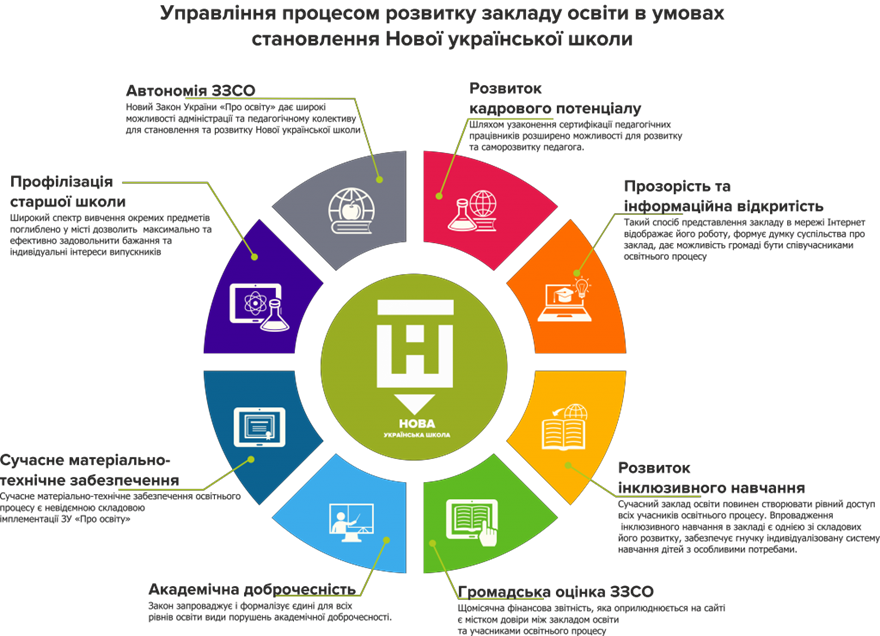 Керівництво, підвищення якості та ефективності внутрішньошкільного управління забезпечується документами планування роботи: річним, робочим навчальним та тижневим планами. Принцип доцільності й оперативності прийняття управлінських рішень адміністрації базується на аналітичних даних, отриманих у ході внутрішньошкільного контролю.АДМІНІСТРАЦІЯДем’яненко Тетяна Сергіївна – директор закладу, учитель математики;Дем’яненко Людмила Олександрівна – заступник директора з навчально-виховної роботи, учитель історії;Джепа Оксана Григорівна – заступник директора з виховної роботи, учитель української мови та літератури.Адміністрацією постійно здійснюється спільний розгляд  та погодження питань з такими структурними підрозділами закладу, як педагогічна рада, піклувальна рада,  профспілковий комітет.Професійний потенціал закладуУсього педагогічних працівників –26Вища кваліфікаційна категорія –14Перша кваліфікаційна категорія –3Друга кваліфікаційна категорія –Спеціаліст -9Педагогічне звання «Старший учитель» - 9Відмінник освіти України – 1Курсова перепідготовка педагогічних працівників проходить відповідно до плану закладу освіти  та визначених термінів Полтавського ОІППО імені М.В.Остроградського.Згідно графіка проведено атестацію педагогічних працівників: Герасименко Л.І., Молодецька Р.І., Шимко Н.Г., Ключко В.П., завідувач шкільної бібліотеки.Учителька початкових класів Титар Н.С. взяла участь у сертифікації вчителів початківців та пройшла позачергову атестацію.Атестація педагогічних працівників здійснюється згідно з вимогами Типового положення про атестацію та відповідно до перспективного плану проходження атестації вчителів. Виконано на 100% план курсової перепідготовки вчителів при Полтавському обласному інституті післядипломної освіти згідно вище значенихтермінів.У закладі створені умови для професійного зростання педагогів. Педагогічні працівники підвищують свою професійну майстерність при обласному інституті післядипломної педагогічної освіти, проводять та відвідують різні семінари, тренінги, педпрактики. Проходять онлайн навчання, курси на сайтах EDera, Prometheus, На урок, Всеосвіта та ін.УЧАСНИКИ ОСВІТНЬОГОПРОЦЕСУ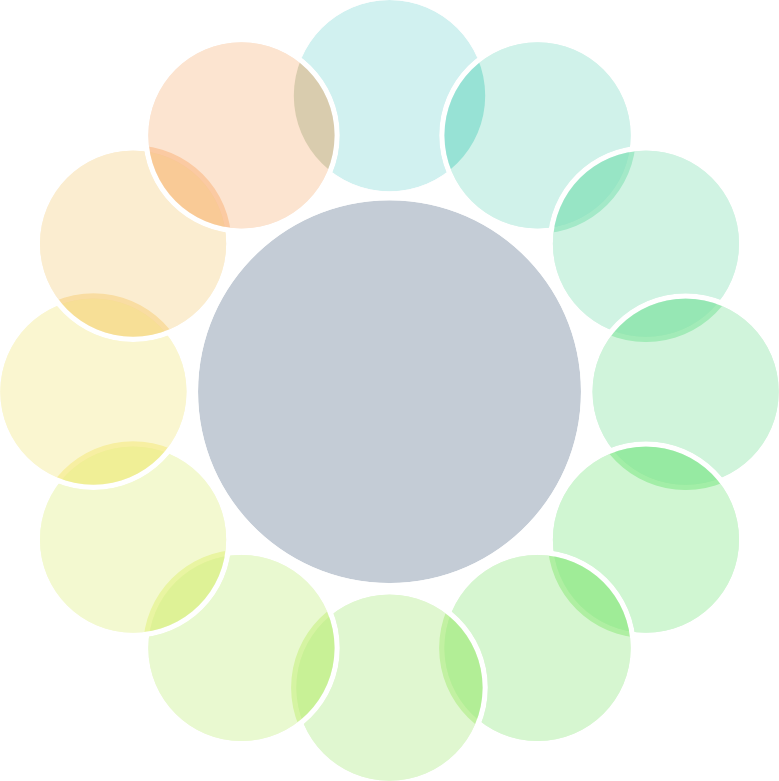 РОЗВИТОК МЕРЕЖІСтаном на 01.09.2020 року в закладі освіти навчається 193 учнів в 11 класах. Середня наповнюваність одного класу складає 17.5 учнів. Кількість дітей у групі продовженого дня становить 30. У закладі функціонує 2 інклюзивні класи, в яких навчається 5 дітей з особливими освітніми потребами. Головним принципом інклюзивності освіти є створення навчального закладу для ВСІХ дітей.Саме у такому закладі індивідуальні особливості дітей та їх особливі освітні потреби сприймаються як корисний ресурс, особиста унікальність, а не проблема. За допомогою кваліфікованих педагогічних працівників надається належний супровід та підтримка учням у їх соціальній адаптації, розкритті своїх інтелектуального, фізичного та духовного потенціалів. Завданням нової української школи є створення інклюзивного освітнього середовища - сприятливого середовища для спільного навчання, виховання та розвитку дітей з урахуванням їх потреб та можливостей.У педагогічному колективі панує тверде переконання, що кожен учень — це унікальна і неповторна індивідуальність.ОРГАНИ САМОВРЯДУВАННЯАНАЛІЗ РОБОТИ ЗАКЛАДУ ЗА 2019-2020 НАВЧАЛЬНИЙ РІКУ сучасних умовах освіта набуває особливого значення для нагромадження людиною професійних знань, навичок, мотивацій, для формування духовності, розуміння та пізнання людиною свого існування. Значно підвищується роль знань, їх накопичення для виходу на новий рівень інформаційних технологій, докорінний вплив на соціальну природу людини.Перед сучасним закладом загальної середньої освіти постає завдання створити комфортні умови навчання для дитини та забезпечити якісну освіту, а також бути максимально відкритим з громадськістю.Передумовами розвитку закладу в умовах Нової української школи є правильна управлінська діяльність, якісний кадровий потенціал, сучасне матеріально-технічне забезпечення, прозорість та інформаційна відкритість, формування довіри суспільства до системи освіти, гарантування її якості.Сучасний заклад освіти повинен створювати рівний доступ всіх учасників освітнього процесу.ОСВІТНІЙ ПРОЦЕС24 учнів 1 класу нашого закладу освіти з 02 вересня 2019 року розпочали навчання за новою освітньою програмою, розробленою під керівництвом О.Я. Савченко. Новий зміст освіти заснований на формуванні необхідних для успішної самореалізації в суспільстві компетентностей. Державний стандарт початкової освіти передбачає поділ на 2 цикли: І цикл –1-2 класи, ІІ цикл – 3-4 класи, що враховують вікові особливості розвитку та потреби дітей і дають можливість забезпечити подолання розбіжностей у досягненнях, зумовлених готовністю до здобуття освіти.Важливим елементом нового змісту освіти є ранкова зустріч. Ранкова зустріч дає можливість навчити дітей взаємній повазі та позитивному ставленню один до одного, сприяють формуванню цілісного колективу.У класній кімнаті, де навчалися першокласники здійснено капітальний ремонт. Кімнату оснащено новими меблями, сучасним телевізором, ноутбуком, БФП. Придбано одномісні парти, які легко трансформувати для групової роботи. Для забезпечення дослідницької діяльності дітей, формування самостійності, організації роботи дітей у парах, у малих групах, також індивідуально облаштовано навчальні осередки. Є куточок відпочинку, усамітнення, змінний тематичний осередок, зона художньо-творчої діяльності. Кожен першокласник у класі має власну скриньку, де зберігає необхідне для навчання та розвитку приладдя.100% педагогів, які викладають у 1 класі прослухали 60-годинний курс для вчителів початкової школи та отримали сертифікати на платформі EdEra. 100% вчителів початкових класів та 100% вчителів англійської мови пройшли навчання за Типовою освітньою програмою підвищення кваліфікації педагогічних працівників, розробленою відповідно до Концепції НУШ, на базі Новосанжарського НВК.Освітній процесс в основній школі здійснюється за освітньою програмою для 5-9 класів закладу загальної середньої освіти  (базова середня освіта) розробленою на виконання Закону України «Про освіту», постанови Кабінету Міністрів України від 23 листопада 2011 року № 1392 «Про затвердження Державного стандарту базової та повної загальної середньої освіти», у відповідності до наказу Міністерства освіти і науки України від 20.04.2018 № 405 «Про затвердження типової освітньої програми закладів загальної середньої освіти ІІ ступеня». Освітня програма базової середньої освіти окреслює підходи до планування й організації закладом освіти єдиного комплексу освітніх компонентів для досягнення учнями обов’язкових результатів навчання, визначених Державним стандартом базової та повної загальної середньої освіти. Освітня програма для навчання здобувачів освіти 10, 11 класів сформована на основі Типової освітньої програми закладів загальної середньої освіти ІІІ ступеня, розробленої на виконання Закону України «Про освіту», постанови Кабінету Міністрів України від 23 листопада 2011 року № 1392 «Про затвердження Державного стандарту базової та повної загальної середньої освіти» та затвердженої наказом Міністерства освіти і науки України № 408 від 20.04.2018 року.Освітня програма профільної середньої освіти окреслює підходи до планування й організації закладом освіти єдиного комплексу освітніх компонентів для досягнення учнями обов’язкових результатів навчання, визначених Державним стандартом базової та повної загальної середньої освіти. ПРОФІЛІ НАВЧАННЯ10 клас - українська філологія;11 клас - українська філологія.ЯКІСТЬ ОСВІТИНалагоджена система контролю за результатами  навчальних досягнень учнів, визначених державнимстандартом повної загальної середньої освіти. Здійснено порівняльний аналіз навчальних досягнень учнів за два останні роки:Аналіз рівня навчальних досягнень учнівУ 2018-2019 н.р. – 7 учнів одержали Похвальний лист за високі досягнення у навчанні.У 2019-2020 н.р. - 7 учнів одержали Похвальний лист за високі досягнення у навчанні; 1 учениця нагороджена  Срібною  медаллю « За досягнення у навчанні» (Заруба Діана).Заруба Діана, учениця 11 класу пройшла конкурсний відбір і сталастипендіаткою Полтавської обласної ради імені Героя Небесної Сотні Героя України Ігоря Сердюка.Учні, які навчалися в таборі «Ерудит» та в обласній науковій предметній школіЗ метою збереження принципу наступності між початковою таосновною школою, вивчення рівня адаптації до навчання у 5 класі, рівнязасвоєння навчального матеріалу відповідно до нового Державного стандартусередньої освіти проаналізовано рівень навчальних досягнень учнів 5 класу.Рівень навчальних досягнень учнів у 5 класі вищий з таких навчальних предметів (українська мова, учитель Джепа О.Г., математика, учитель Прудко С.І., природознавство, учитель Скидан Л.Є.).Проблемним залишається питання мотивації до навчання окремих учнів, відсутність розуміння даного питання батьками.У 2019-2020 н.р. низький рівень навчальних досягнень мають такі учні: 3 клас: Панченко Арсен (українська мова, літературне читання, учитель Шимко Н.Г., іноземна мова, учитель Лоза Т.І.); 4 клас: Муродова Тетяна (літературне читання, українська мова, математика, природознавство, учитель Титар Н.С.,іноземна мова , учитель Лоза Т.І.), Прокопенко Олександр  (українська мова, учитель Титар Н.С,іноземна мова, учитель Лоза Т.І.); 5 клас: Бабенко Поліна (українська мова, учитель Джепа О.Г., іноземна мова, учитель Лоза Т.І., історія України, учитель Береза А.П., математика, учитель Прудко С.І.); 7 клас: Павелко Дмитро (алгебра, учитель Прудко С.І., фізика, учитель Єфанов Е.А.); 8клас: Бродовий Дмитро (фізика, учитель Єфанов Е.А.), Голомбіца Флора (алгебра, геометрія, учитель Прудко С.І., фізика, учитель Єфанов Е.А.), Григор’єв Єгор(фізика, учитель Єфанов Е.А.), Нахімова Владислава (українська мова, українська література, зарубіжна література, учитель Гріневич Н.А.), російська мова, учитель Балабан І.Б., всесвітня історія, історія України, географія, учитель Дем’яненко Л.О.,алгебра, геометрія, учитель Прудко С.І., фізика, учитель Єфанов Е.А. ), Шляхова Луїза (фізика , учительЄфанов Е.А.); 9 клас: Потіпака Олександр (алгебра, геометрія, учитель Прудко С.І., фізика, учитель Єфанов Е.А), Пипа Дмитро (алгебра, геометрія, учитель Прудко С.І., фізика, учитель Єфанов Е.А.), Судаков Микола(алгебра, геометрія, учитель Прудко С.І., фізика, учитель Єфанов Е.А.), Халазій Денис (фізика, учитель Єфанов Е.А.); 10 клас: Завтур Дмитро (українська мова, учитель Джепа О.Г., алгебра, геометрія, учитель Дем’яненко Т.С., іноземна мова, учитель Лоза Т.І., зарубіжна література, учитель Балабан І.Б., історія України, всесвітня історія,громадянська освіта, учитель Береза А.П., біологія,хімія, учитель Андреєнко А.О., фізика, Захист Вітчизни учитель Єфанов Е.А., інформатика, учитель Гайдар І.Ю.), Місюра Каріна (фізика, учитель Єфанов Е.А.), Киричок Олександра (фізика, учитель Єфанов Е.А.), Панченко Леонід (історія України, громадянська освіта, учитель Береза А.П., фізика, учитель Єфанов Е.А. ), Урсу Олександр  ( біологія,хімія,  учитель Андреєнко А.О., фізика, учитель Єфанов Е.А.);11 клас; Пістряк Сергій (астрономія, фізика, учитель Єфанов Е.А.). Успішно реалізуючи проблему закладу, маємо учасників  ІІІ етапу предметних олімпіад, переможців і призерів ІІ етапу предметних олімпіад, творчих конкурсів районного, обласного та Всеукраїнського рівнів.Участь учнів у ІІ, ІІІ етапахВсеукраїнських предметних олімпіад з базових дисциплінРейтинг участі учнів в олімпіадахАналізуючи результативність участі учнів в олімпіадах за останні 2 роки, можна зробити висновок, що вчителі Андреєнко А.О., Скидан Л.Є, Береза А.П., Балабан І.Б., Єфанов Е.А., Лоза Т.І., Дем’яненкоТ.С., Гріневич Н.А., Іванюк К.М.професійно та відповідально підійшли до роботи з підготовки учнів для участі в ІІ етапі Всеукраїнських учнівських олімпіад збазових дисциплін. У ІІІ етапі Всеукраїнської учнівської олімпіади взяли участь Нахімова Аліна та Заруба Діана (вчителі Дем’яненкоТ.С., Єфанов Е.А.).Інші вчителі закладу здійснюють підготовку учнів до участі в олімпіадах на низькому рівні.Педагогічний колектив закладу впевнено стверджує, щокожна дитина обдарована, лише потрібна учительська іскорка, щоб розкрити її здібності і максимально розвинути їх. Атмосфера інтелектуальності, культури, створена у закладі, пробуджує у дітей прагнення досягти життєвих успіхів іперемог.Успіх приходить до того, хто робить те, що найбільше любить. Тільки вчителі, умотивовані любов’ю до дитини, можуть створити сприятливе та комфортне середовище для розвитку їх природних здібностей і забезпечать високий результат спільної праці.Протягом 2019-2020 навчального року учні закладу відвідували курс за вибором «Культура добросусідства» (5, 6 клас, 27 учнів), «Російська мова»(1-4 класи, 82 учні); факультативи «Історія Полтавщини» (8 клас, 5 учнів), «Екологічна абетка» (5 клас, 6 учнів), «Методи розв’язування  задач з електрики та магнетизму» (9 клас, 5 учнів); гуртки: («Гранослов», «Паперокручення», «Спортивні ігри. Баскетбол. Гандбол», «Образотворче мистецтво», «Вокальний спів», «Історичне краєзнавство» (3-11 класи, 90 учнів); індивідуальні заняття («Математика» 11,8,  6 класи, 9  учнів; «Фінансова грамотність 10клас, 2 учні; «Основи споживчих знань» 11 клас 2 учні, «Українська мова» 10, 6 клас , 6 учнів, «Образотворче мистецтво» 8 клас, 2 учні, «Зарубіжна література»11 клас, 2 учні, «Історія України» 5 , 11 клас, 5 учнів, «Музичне мистецтво» 7 клас , 4 учні,  «Біологія» 7 клас , 2 учні, «Історичне краєзнавство» 7, 9,10 класи, 6 учнів.Дані про участь учнів в інтелектуальнихконкурсах, акціях, змаганняхВідповідно Програми «Обдарована дитина» Малоперещепинської ОТГ учні -  переможці конкурсів, змагань отримали грошову винагороду. У 2018-2019 н.р. – 7 000 грн., а у 2019-2020 н.р. – 9300 грн.Залучення учнів, педагогів та батьків до різнопланової експериментальної діяльності, впровадження інноваційних педагогічних технологій сприяє створенню гнучкого освітнього середовища, адаптованого до потреб розвитку особистості, в якому дитині не нав’язуються шляхи становлення, а створюється якомога більше умов для реалізації її можливостей, саморозвитку, забезпечується ефективна система розвитку комунікативної, інформаційної та навчально-пізнавальної компетентностей учнів, шляхів розвитку дитячої обдарованості, нових підходів до освітнього процесу.Учителі  закладу проводять уроки на високому рівні,використовуючи як традиційні так й інноваційні форми і методи навчання.ВИХОВНИЙ ПРОЦЕСГоловна мета виховної роботи: формування громадянина-патріота України, створення умов для самореалізації особистості відповідно до її здібностей, суспільних та власних інтересів, виховання громадянина з демократичним світоглядом і культурою, який не порушує прав і свобод людини, виховання в учнів свідомого ставлення до свого здоров’я, формування належних гігієнічних навичок і засад здорового способу життя.В основу виховання покладені принципи гуманізму, демократизму, єдності сім’ї і школи, наступності та спадкоємності поколінь. Найважливішою громадянською рисою особистості є сформованість національної свідомості, патріотичних почуттів до рідної землі, свого народу, готовності до праці в ім’я України. Ціновим засобом відображання нації є формування в людини національної гідності й гордості за свою Батьківщину.Тому в 2019-2020 навчальному році вся виховна діяльність була спрямована на реалізацію наступних завдань:Формування особистості патріота України та толерантного ставлення до інших народів, культур ітрадицій;Підвищення престижу військової служби та культивування ставлення до солдата як до захисника України,героя;Формування	мовленнєвої	культури	школярів,	культивування кращих рис української ментальності: працелюбність, свободу, справедливість, чесність,доброту;Забезпечення умов для самореалізації особистості відповідно до її здібностей, суспільних та власних інтересів;Формування в учнів свідомого ставлення до свого здоров’я як найвищої цінності, формування навичок здорового способу життя, збереження та зміцнення фізичного та психічного здоров’я.Самореалізація людини в особистісній, професійній та соціальній сферах її життєдіяльності.Сприяння розвитку творчого потенціалу учнів.Реалізація завдань виховної роботи здійснювалася шляхом співпраці з педагогічним та учнівським колективами,з батьками учнів, позашкільними закладами та громадськими організаціями, через використання найбільш поширених виховних технологій, зокрема:- години спілкування (години класного керівника);- технологія колективного творчого виховання;- проектна технологія.	- технологія саморозвитку.З метою надання методичної допомоги класним керівникам протягом навчального року проводились наради і консультації з питань організації та здійснення виховної роботи в класних колективах. Для досягнення більшої ефективності виховної роботи класні керівники працювали сумісно зі шкільним психологом, проводячи тестування, діагностику, вивчаючи індивідуальні особливості учнів, проводили роботу над складанням «Карт індивідуального психологічного розвитку учнів».Виховні заходи, що проводились класними керівниками були різноманітними, відповідали віковим особливостям учнів, сприяли розвитку творчих здібностей та ініціативності школярів.Аналіз відвіданих виховних заходів показав, що виховна робота проводиться на належному рівні, використовуються сучасні технології виховання учнів.Важливою складовою системи виховної роботи закладу є розвиток учнівського самоврядуванняВизначено стратегію та основні шляхи впровадження виховної системи через учнівське самоврядування. Оскільки, наш час потребує лідерів нової формації - людей компетентних, відповідальних, здатних мислити неординарно, у нашому закладі  створено дитячу організацію «Сузір’я» та УС ТЕМП.До шкільного парламенту обираються творчі, здібні, ініціативні учні, які користуються авторитетом серед своїх однолітків. Діяльність парламенту різноманітна і насичена. У центрі його уваги кожна ділянка роботи: чи то олімпіади, предметні тижні, родинні свята, чи то спортивні змагання, туристичні походи чи інші виховні заходи, які проводяться за участі членів самоврядування.Головне, що до всіх справ залучається все більше учнів і це дає їм змогу виявити свою позицію, свій талант у конкретній справі і, звичайно ж, формується почуття відповідальності за доручену справу. «Сузір’я» - це цікавий світ, це добрі і корисні справи, це той ключик, що дає можливість кожному розвивати свої інтереси, самореалізуватися, запалює  вогник творчості. Діяльність організації «Сузір’я»  спрямована на вироблення навичок самоврядування, уміння працювати на засадах партнерства, гласності, демократизму з метою забезпечення цікавого шкільного життя. А головне навчити дітей самостійності, сформувати уміння організовуватися без допомоги дорослих. Пропагандує дружні взаємні відносини та співпрацю з різними громадськими об`єднаннями на принципах взаємоповаги і незалежності.Мета та завдання дитячої організації «Сузір’я»:Усебічно розвиватися, самовдосконалюватися, самореалізуватися на благо собі, своїм ровесникам, закладу, своїй родині, малій батьківщині, народові України. Забезпечувати і захищати права та інтереси учнів на основі виконання правил і законів освітнього закладу. Формувати почуття відповідальності, свідоме ставлення до участі кожного у вирішенні важливих справ шкільного життя, оволодівати наукою управління. Сприяти реалізації інтересів, можливостей, бажань дітей. Прагнути узгодженості й балансу інтересів між учнями і дорослими.Структура дитячої організації «Сузір’я»рада освіти;рада спорту;рада дозвілля;рада дисципліни;рада інформації;рада милосердя;Рада Міністрів дитячої організації «СУЗІР’Я» Вакула Вікторія – президент дитячої організації;Демченко Катерина – прем’єр-міністр організації;Кабак Максим – рада дозвілля;Кошова Софія – рада милосердя;Кравченко Валерія – рада інформації;Яхно Арсеній – рада інформації;Борт Софія – рада навчання;Мелешко Анна – рада навчання;Титар Софія  - рада спорт Чаленко Данило – рада спортуАктивні та творчі діти – члени дитячої організації – постійно беруть участь у різноманітних заходах, уміло поєднують навчання з трудовою діяльністю, виховну з ігровою, природоохоронну з благодійною, не забувають про спорт і дозвілля.Протягом двох років творчо та креативно працювали діти над випуском плакатів, стіннівок до свят, підготовкою шкільних заходів, конкурсів малюнків на різну тематику, за що на ранкових зустрічах отримували похвальні листи та грамоти.Учні брали участь у організації та проведенні спортивних змагань, екскурсій, прогулянок на природу; стежили за збереженням чистоти і порядку у класі, на шкільній території, допомагали у підготовці класних свят, конкурсів, концертів.З великим захопленням та задоволенням був проведений доброчинний осінній ярмарок учнями 2-го класу (кл.керівник Р.І.Молодецька), де діти продавали різноманітні солодощі. А новорічними прикрасами та смаколиками вражали всіх нас учні 4 класу (кл.керівник Н.С.Титар) на Різдвяному ярмарку. Ярмарки відбулися за підтримки батьків учнів.Протягом двох років активну участь ми приймали у  Програмі "HealthySchools: заради здорових і радісних школярів". Ця Програма має на меті сприяти розвитку здорового харчування, фізичних активностей та свідомого ставлення школярів до власного здоров’я. Відповідально та творчо протягом І семестру2019-2020навчального року працювали Вакула Вікторія  - президент дитячої організації та Титар Софія – рада спорту у Хештег-Марафоні - всеукраїнському змаганні з безпеки дорожнього руху для дитячо-молодіжних команд, яке відбувалося у 4 етапи. Де команда Малоперещепинського ЗЗСО зайняла І місце у Полтавській області! Учнівське самоврядування ТЕМП(талановите, ерудоване, молоде покоління) складається з 7 центрів, які охоплюють всі напрямки освітнього процесу Співдружність різних центрів, які діють у закладі, дозволяє урізноманітнити і конкретизувати функції самоврядування, дає можливість кожному учневі знайти саме свою справу, яка йому ближча за інтересами, здібностями, нахилами.1. Мета:розвиток соціальної, творчої та організаторської активності учнів шляхом залучення їх до дієвої участі в демократичному управлінні; самовдосконалення, самореалізація особистості на благо собі, закладу, родині, Україні; розробка і втілення проектів, спрямованих на поліпшення навчально – виховного процесу.2. Завдання: формування суспільно – громадського досвіду особистості, почуття відповідальності і свідомого ставлення до участі кожного у вирішенні важливих справ шкільного життя, розвиток творчого потенціалу і життєвої компетентності учнів, залучення їх до участі у вирішенні трудових, соціальних потреб суспільства.Міністерства УС ТЕМПМіністерство освіти і науки;Міністерство культри;Міністерство фізкультури, спорту та туризму;Міністерство економіки і праці;Міністерство внутрішніх справ;Міністерство здоров’я;Міністерство інформації;У вересні 2019 року відбулися вибори президента УС ТЕМП, ним став учень 10 класу – Керекелиця Олександр, а також було сформовано нову раду міністрів,яка включає учнів 5-11 класів.Рада міністрів УС ТЕМП1.Керекелиця Олександр – президент УС ТЕМП2.Заруба Діана – прем’єр – міністр3. Білька Юрій – секретар4. Двірник Тетяна – Міністр освіти і науки5. Кочубей Марина – міністр культури6.Коцюба Володимир – міністр внутрішніх справ7.Огуй Владислав – міністр фізкультури8. Павелко Дмитро – міністр економіки та праці9. Соколова Олександра – міністр інформації10.Давидова Ярослава – міністр здоров’я11. Павленко Олександр – староста 6 класу12.Лиман Іван  – замісник старости 6 класу13.Двірник Юлія – староста 5 класу14. Земляна Олена – замісник старости 5 класу.За участю Учнівської Ради було розроблено ряд ідей:1. Озеленення території закладу, класних кімнат;2. Ми за чистоту у навчальному закладі, класній кімнаті;3. Осіння ярмарка;4. Естетичне оформлення закладу до новорічних свят, до Дня Святого Валентина, до 8 Березня;Організовуються зустрічі з працівниками різних служб (поліції, медицини).Традицією нашого закладу стало проведення ряду свят,у яких чимало зусиль прикладали члени учнівського самоврядування, а саме:- свято приурочене Дню вчителя;- флеш-моб до Дня миру;- свято Миколая(для початкової школи, для учнів 5-7 класів);- новорічні ранки з учнями молодших класів;- свято Валентина;- свято 8 Березня;- флеш-моб до Дня вишиванки;Протягом 2019–2020н. р. учнівським самоврядуванням було проведено велику роботу по залученню учнів до активного громадського шкільного життя, по виявленню і розвитку в учнів здібностей до різних видів позаурочної діяльності. Міністерства працювали на належному рівні та допомагали в організації виховної роботи в закладі. Учні вчилися бути ініціативними, відстоювати власну думку, формувати активну громадянську позицію. Вцілому роботу учнівського самоврядування можна назвати ефективною. Самоврядування – це постійні реальні справи, взаємозв’язок між учнями, учителями та адміністрацією закладу. Учнівське самоврядування робить життя змістовним, насиченим, цікавим. З даною моделлю учнівського самоврядування кожен вихованець нашого закладу не лише здобуває знання, а й має змогу творчо розвиватися, брати участь в різноманітних заходах, удосконалювати в собі якості лідера, виховуватися в дусі патріотизму, добра та милосердя. У такому колективі кожен стає особистістю, навчається самостійно приймати рішення, допомагати іншим та придумувати й втілювати креативні ідеї.Наш Малоперещепинський заклад освіти керується інтересами і проблемами дітей, стає улюбленим місцем, де учні не лише вчаться, а й живуть повноцінним духовним життям.Велику роль у національно-патріотичному вихованні підростаючого покоління відіграє  шкільний музей, пошукова, дослідницька та краєзнавча робота. У цьому напрямку триває діяльність шкільного музею історії школи. Проводиться пошукова робота «Наші односельці, випускники – учасники АТО». Учні проводять збір матеріалів, а учні-екскурсоводи – цікаві екскурсії.Обладнано кімнату – зал українсько-болгарської дружби. Учитель історії Береза А.П. разом з учнями-екскурсоводами готують та проводять істричні екскурси «Українсько-болгарська дружба: витоки і сьогодення» для учнів, гостей.У закладі облаштовано центр національно-патріотичного виховання.Пропагуються активні форми туристсько-краєзнавчої роботи: походи, екскурсії, змагання, які дають можливість учням більш детально познайомитись з історико-культурною спадщиною українського народу.   Щорічно проводимо заходи до:Міжнародного дня миру;Дня партизанської слави та Дня визволення Полтавщини;Дня захисника України та Дня українського козацтва;Дня української мови та писемності;Дня пам’яті жертв Голодомору;Дня Збройних Сил України;Дня Гідності та Свободи;Дня пам’яті героїв Крут;Дня Героїв Небесної Сотні. На належному рівні організована спортивно-оздоровча робота. Учні з задоволенням відвідують спортивні секції та гуртки. Учитель фізкультури Титар Р.Г. розвиває фізичні здібності дітей, використовуючи традиційні та новітні технології. На заняттях з фізичної культури значна увага приділяється питаннямохорони життя та здоров’я учнів. Учитель постійно контролює навантаження учнів під час уроку, достатньо уваги приділяє вмінню учнів здійснювати самоконтроль за своїм організмом (вимірювання пульсу до і після навантаження, правильність дихання,тощо). Учні школи беруть участь у шкільній та районній спартакіаді з різних видів спорту.Стали традиційними  спортивні зустрічі, свята та змагання: «Олімпійський урок», «Веселі старти», «Старти надій», «Козацькі забави», «Тато, мама і я – спортивна сім’я», «Спортивна родина – могутня країна», змагання до Дня збройних сил, турніри з волейболу, баскетболу,футболу,шашок та шахів.Участь у конкурсах, акціях, змаганняхТак, як наш заклад входить до Полтавської обласної мережі шкіл лідерської освіти,наш колектив постійно працює над тим, щоб діти завжди вміли працювати в команді та досягали поставленої мети.Лідерство - це мистецтво спонукати людей робити те, що потрібно, при чому робити це із задоволенням.Отже, робота учнівського самоврядування закладу знаходиться на достатньому рівні, але потребує постійного вдосконалення та залучення якомога більшої частини учнівської молоді. Саме цей аспект є визначальним при плануванні діяльності організації на наступний рік.Правовиховна роботаОднією зважливих проблем сучасності є робота по попередженню правопорушень серед дітей та підлітків. Тому в закладі створено систему профілактичної роботи:здійснюється контроль за відвідуванням учнями навчальних занять (ведеться облік у спеціальному журналі);розроблено правила для учнів;проводяться бесіди з правової тематики;проводяться тижні правових знань; створена рада з профілактики правопорушень, яка збирається 4 рази на рік; на своїх засіданнях  вона розглядає питання роботи з учнями, схильними до правопорушень, залучає спеціалістів для консультацій батьків, педагогів, розглядає випадки порушення дисципліни в закладі, сім’ї в громадських місцях;учні охоплені постійними і тимчасовими дорученнями;проводиться систематична індивідуальна робота з дітьми.Правовиховна робота проводиться з метою вдосконалення розвитку всебічно і гармонійно розвиненої особистості учня через:- правовий всеобуч учнів та батьків;- контроль за відвідуванням учнями закладу;- організацію роботи соціально-психологічної служби, психолого-педагогічного всеобучу;- організацію ефективної правовиховної роботи з учнями девіантної поведінки, з проблемними класами та функціонально-неспроможними сім’ями;- забезпечення прав і соціальних гарантій розвитку дітей.Протягом року проводився облік відвідування учнями навчальних занять. Відомості про відсутніх учнів та причину їх відсутності записувалися в книгу обліку відвідування занять. Причини відсутності підтверджувалися медичними довідками та іншими документами, які зберігалися в особових справах учнів. Питання щодо збереження життя та здоров'я учнів, пропаганди здорового способу життя, відповідальності батьків за виховання дітей, попередження насильства у родині, оздоровлення учнів систематично розглядалися на засіданнях МО класних керівників, педагогічної ради, нарадах при директорові.Інформація з питань юридичної відповідальності неповнолітніх, яка пропагує і формує в учнів громадянські позиції, морально-правові норми міститься на оновлених стендах «Інформація закладу», «Правовий вісник»; проводяться психолого-педагогічні консультації для батьків.Робота з учнями, які мають девіантну поведінку.Учні, схильні до правопорушень:Геращенко Владислав – 6 класМихайлов Станіслав – 6 класПотіпака Олександр – 9 класСудаков Микола – 9 класУрсу Олександр – 10 класПістряк Сергій – 11 класУ закладі працює Рада профілактики правопорушень та соціального захисту учнів.Участь у щорічній акції "16 днів проти насильства".Велика увага приділялась таким аспектам, як згуртування і розвиток учнівського колективу, виявлення психолого-педагогічних ознак учнівських груп та організація роботи з ними, створення умов самовиховання; розвиток гуманного та відповідального ставлення до навчання; поведінки в учнівському колективі; гармонія взаємодії вчителя, учнів та їх батьків. З цією метою проводились тематичні засідання класних рад, шкільної Ради профілактики, щомісяця – індивідуальні, корекційні та просвітницькі заняття для учнів.Результатом всіх проведених правовиховних заходів євідсутність серйозних правопорушень, дотримання школярами  правил дляучнів. За останні 2 роки учні не скоїли правопорушення.На постійному контролі директора, заступника директора по виховній роботі, класних керівників соціальна підтримка та надання дітям, позбавленим батьківського піклування, малозабезпеченим та дітям з неспроможних сімей.Робота щодо попередження правопорушень серед неповнолітніх проводиться на достатньому рівні.Забезпечуючи реалізацію державної політики в галузі охорони дитинства, у закладі проведено аналіз стану профілактичної роботи з питань безпеки життєдіяльності та охорони життя і здоров’я дітей.У закладі упродовж навчального року проводились Дні безпеки, лекції, турніри та інші заходи з питань запобігання різних видів дитячого травматизму згідно з планами виховної роботи. З метою покращення стану здоров’я учнів проводилися медичні обстеження дітей сімейним лікарем Малоперещепинської амбулаторії сімейної медицини та лікарями Новосанжарської ЦРЛ.Дані про учнів, які оздоровилися в таборах в час літа 2019 р.Богатир Данило взимку 2020 р. – за кошти держави.Моніторинг стану виховної роботи показав, що виховна робота проводиться на достатньому рівні. Інформатизація освітнього процесуВідповідно до Закону України «Про Національну програму інформатизації», Указів Президента України «Про невідкладні заходи щодо забезпечення функціонування та розвитку освіти в Україні», «Про першочергові завдання щодо впровадження новітніх інформаційних технологій», «Про додаткові заходи щодо підвищення якості освіти», визначено напрямки діяльності закладу освіти щодо впровадження нових освітніх технологій :упровадження інформаційних та комунікаційних мультимедійних технологій в освітній процес;формування інформаційної культури учнів та педагогічних працівників, забезпечення їх інформаційних потреб;удосконалення інформаційно-методичного забезпечення освітнього процесу;оптимізація освітнього менеджмента на основі використання сучасних інформаційних технології в управлінській діяльності;використання інформаційних технологій для розвитку дистанційного навчання.У своїй діяльності комп’ютер використовують директор, секретар-друкарка, заступники директора, практичний психолог, педагог-організатор та окремі вчителі-предметники. Кваліфікація користувачів задовільна. Діловодство ведеться українською мовою із застосуванням технології електронної підготовки, друку та збереження документів. Працює електронна пошта. Форми статистичної звітності підготовлені програмними засобами. Ведеться база даних у програмному комплексі «Курс: Школа».Що стосується безпосередньо освітнього процесу, то комп’ютеризація і інформатизація закладу на сьогодні задовольняє потреби освітнього процесу не в повному обсязі. У закладі функціонує 2 комп’ютерні класи, мультимедійне обладнання, більшість кабінетів та приміщень школи підключено до мережі Інтернет. У роботі використовуються кемтачі. Процес впровадження ІКТ-технологій в освітній процес у цьому навчальному році значно активізувався. Більшість учителів протягом року провели ряд уроків з використанням інформаційних технологій. Організовано обмін досвідом із використання комп’ютерних технологій шляхом відвідування уроків більш досвідчених колег, проведення майстер-класів з ІКТ. У ході підготовки та проведенні уроків, групових занять, підготовці учнів до конкурсів педагоги використовували мережу Інтернет, власні презентації, медіатеку закладу. Для перевірки вивченого матеріалу розроблялись або використовувались готові тести в електронному вигляді. При вивченні окремих тем учні отримували домашні завдання,  у ході виконання яких використовувався комп’ютер. Активно використовувались комп’ютерні технології при проведенні предметних тижнів, конференцій, конкурсів. Більшість позакласних заходів проводилися із використанням комп’ютерних презентацій.Моніторинг використання інформаційних технологій в освітньому процесі здійснюється через безпосереднє спостереження, звіти вчителів-предметників, анкетування. Значна увага приділяється використанню на уроках програмних засобів навчання. Вони допомагають створити активне кероване комунікативне середовище, у якому здійснюється навчання. Використання електронних засобів навчання дає вчителю необмежену творчу діяльність, учитель може раціональніше використовувати навчальний час, індивідуалізувати навчання та скоротити види роботи, що стомлюють учня. Протягом останніх двох  навчальних роківздійснено такі заходи щодо інформатизації та використання мультимедійних технологій у закладі освіти:організовано та проведено практичні семінари для вчителів-предметників «Користувач ПК», «Користувач Інтернет-ресурсів», «Використання ІКТ в освітньому процесі»;використано  в освітньому процесі програмно-педагогічні електронні засоби з математики, фізики, хімії, біології, інформатики;введено в практику роботи проведення відкритих уроківта позакласних заходів вчителів-предметників із використанням комп’ютерних технологій;Проводиться робота з підтримки матеріальної бази та навчально-методичного забезпечення кабінетів інформатики у відповідністі до нормативів, вимог та державних стандартів. Зроблено поточний ремонт в одному комп’ютерному кабінеті.Проблемою залишається застаріле комп’ютерне обладнання.МЕДИЧНИЙ СУПРОВІД ОСВІТНЬОГО ПРОЦЕСУМедичне обслуговування учнів та працівників закладу організовано відповідно до нормативно- правової бази:-Державні санітарні правила і норми влаштування, утримання загальноосвітніх навчальних закладів та організації навчально-виховного процесу ДСанПіН 5.5.2.008-01;- Наказ № 518,674 від 20.07.2009 р «Про забезпечення медико-педагогічного контролю за фізичним вихованням учнів у загальноосвітніх навчальних закладах».Для якісного медичного забезпечення учнів і працівників у навчальному закладі обладнаний медичний кабінет, де працює шкільна медсестра, яка організовує систематичне та планове медичне обслуговування школярів.Проводить санітарно-просвітницьку роботу серед учнів закладу та їх батьків.Щорічно згідно графіка у Малоперещепинській амбулаторії сімейної медицини діти проходять медичне обстеження сімейним лікарем.Відповідно до результатів медичного огляду учнів у закладіоформлюються листи здоров’я із зазначенням медичних груп та груп звільнених від занять фізичною культурою на навчальний рік.За уроками фізичної культури систематично проводиться медико-педагогічний контроль.Працівники закладу щорічно проходять медичний огляд за графіком медичної установи.СОЦІАЛЬНИЙ ЗАХИСТ ТА ХАРЧУВАННЯВажливим аспектом збереження здоров’я учнів є створення умов для раціонального харчування дітей протягом перебування у закладу. Організація харчування учнів закладу регламентується Законом України «Про місцеве самоврядування в Україні», на виконання ст. 25, 26  ЗаконуУкраїни «Про освіту», п. 7 ст. 20 Закону України «Про загальну середню освіту», Закону України «Про державну соціальну допомогу малозабезпеченим сім’ям», постанов Кабінету Міністрів України від 19.06.2002 р. № 856 «Про організацію харчування окремих категорій учнів у загальноосвітніх навчальних закладах»,  від 02.02.2011 №116 «Про затвердження Порядку надання послуг з харчування дітей у дошкільних, учнів у загальноосвітніх та професійно-технічних навчальних закладах, операції з надання яких звільняються від обкладення податком на додану вартість», Закону України від 16.01.2020 №474-ІХ «Про внесення змін до деяких законів України щодо забезпечення безкоштовним харчуванням дітей внутрішньо переміщених осіб» іншими нормативними  документами.  У закладі створено належні умови для організації раціонального харчування дітей відповідно до санітарно-гігієнічних вимог.Адміністрацією та медичною сестрою закладу проводиться перевірка режиму роботи шкільної їдальні, якості продукції і відповідності норм харчування учнів.ХарчуванняДані про кількість учнів, які харчуються у шкільній їдальніВідповідно до рішень виконавчого комітету Малоперещепинської сільської ради учні 1-4 класів забезпечені безоплатним харчуванням; діти учасників АТО, діти з малозабезпечених сімей та діти, позбавлені батьківського піклування з 1-11 класи. Решта учнів 5-11 класів харчуються за кошти батьків. Благодійну допомогу в організації харчування учнів надає ПП Гарбузов (соняшникова олія).Асортимент продукції, що пропонується, включає гарячі страви. Якість страв, їх калорійність відповідають нормам. Обов’язковим є дотримання норм перспективного та щоденного меню.Якісній організації харчування учнів сприяють створенні належним чиномумови:* контроль постачання проточної холодної та гарячої води;* забезпечення відповідним обладнанням та миючими засобами;* кадровий склад характеризується високим рівнем професійної кваліфікації, допущений до роботи медичною комісією;*харчування учнів організовано за графіком;* щодня знімається бракераж сировини та готової продукції, що реєструється у відповідних журналах;* контроль за дотриманням санітарно-гігієнічних вимог медсестрою закладу.Щороку у вересні та січні проводяться батьківські збори у 1-4 класах початкової школи, ведеться роз’яснювальна робота серед учнів 5-11 класів та батьків щодо користі отримання гарячого харчування.СОЦІАЛЬНО-ПСИХОЛОГІЧНА СЛУЖБАПсихологічна служба в системі освіти функціонує як єдина система, яка сприяє створенню умов для інтелектуального і соціального розвитку здобувачів освіти, збереження психічного здоров’я та надання психологічної підтримки всім учасникам освітнього процесу.З метою забезпечення високої ефективності освітніх реформ, усвідомлюючи важливість радикальних змін у всіх сферах життя, опановуючи інноваційні методи і технології класні керівники 1-11 класів та вчителі-предметники у своїй практичній діяльності використовують різні форми та методи роботи: розвивальні, групові та практичні заняття, інтерактивні ігри, “години психолога”, презентаційні заняття, конкурси, просвітницько-профілактичні зустрічі, вікторини, акції, уроки-застереження, години спілкування, екскурсії.Пріоритетним напрямом в роботі залишається превентивні заходи з попередження злочинів, правопорушень та подолання негативних явищ в учнівському середовищі. Такі явища яктютюнопаління, алкоголізм, наркоманія, бездоглядність, булінг, торгівля людьми є безпосередніми об’єктами профілактичної діяльності педпрацівників закладу освіти. Слід зазначити, що в правовиховній діяльності є позитивна стабільність впродовж 2 років. На сьогодні жоден з наших учнів не стоїть на обліку в секторі ювенальної поліції неповнолітніх головного управління національної поліціїЗ 9 жовтня 2019 року в закладі  працює практичний психолог Медведєва Юлія Василівна, має вищу освіту. За час роботи  була зорієнтована на здійснення психолого– педагогічної підтримки всіх учасників освітнього процесу згідно річного плану роботи на 2019-2020 н.р.Психологічний супровід освітнього процесу проводився за різними напрямками: психодігностична робота за планом та з дослідженням проблемних питань, корекційно – розвиваюча робота, робота учнями з  девіантною поведінкою, профорієнтація старшокласників, профілактична робота, психологічна просвіта вчителів, батьків, учнів. Психологічна робота у закладі спрямована на збереженням і зміцнення здоров’я, підвищення адаптивних можливостей учнів, на створення умов для повноцінного і гармонійного розвитку всіх учасників освітнього процесу.  Протягом січня, лютого 2020р.проводилися заняття з учнями на знайомство та встановлення контакту між учнями та практичним психологом. Здійснювався психологічний супровід за учнями, які опинилися у СЖО. Для учнів 9, 11 класів проведена діагностика професійної спрямованості і відповідна профорієнтаційна робота: довірчі бесіди зі школярами за результатами тестування,  тренінгові заняття.Діагностична робота проводилась також з формування здорового способу життя, виявлення залежностей; готовності учнів до саморозвитку та виявлення розуміння різних соціальних аспектів.Протягом року були надані консультації ( учням, педагогам, батькам) як індивідуальні так і групові: «Професійне самовизначення учнів», «Складні стосунки з дитиною». «Зниження рівня навчальних досягнень», «Безконфліктне спілкування», «Особливості вікових змін та як на них реагувати». «Як стати успішною», « Як не помилитися при виборі майбутньої професії», « Найкращі друзі – це хто», « Зупинимо Булінг», «Гендерна рівність» , «Ми проти торгівлі людьми», «Допомога кожному», « Життя прекрасне», « Полюбити життя».Діагностична робота проводилась також з формування здорового  способу життя, виявлення залежностей; готовності учнів до саморозвитку та виявлення розуміння різних соціальних аспектів.Протягом навчального року просвітницьку роботу здійснювала  через куточок психолога «ПСИХОЛОГ і Я»  та охопила наступні теми: «Спілкування з однолітками»,  «Стоп!Булінг» « Я обираю світ без Булінгу», «Життя прекрасне» «Права та обов’язки учнів» «П'ять заповідей успішної людини», «Безпечна поведінка в Інтернеті», «Як готувати домашні завдання», «Поради випускникам», «ЗНО! Напередодні до іспиту», «Толерантне спілкування», «Я за здоровий спосіб життя!».Під час карантину Юля Василівна надавала консультації учасникам освітнього процесу щодо адаптації дистанційного навчання. Самоосвіту здійснювала шляхом участі в онлайн – семінарах, вебінарах, тренінгах.Організаційні заходи щодо реалізації Закону “ Про освіту”ЗМІСТ І КООРДИНАЦІЯ ОРГАНІВ САМОУПРАВЛІННЯ.  ПЕДАГОГІЧНІРАДИ ТА НАРАДИ ПРИ ДИРЕКТОРУЗАХОДИ ЩОДО ЗБЕРЕЖЕННЯ І ЗМІЦНЕННЯ ЗДОРОВ’Я ТА БЕЗПЕКИ ЖИТТЄДІЯЛЬНОСТІ УЧАСНИКІВ ОСВІТНЬОГО ПРОЦЕСУМАТЕРІАЛЬНО-ТЕХНІЧНЕ, ФІНАНСОВЕ ЗАБЕЗПЕЧЕННЯ ДІЯЛЬНОСТІ ЗАКЛАДУОРГАНІЗАЦІЯ ОСВІТНЬОГО ПРОЦЕСУ 1.ФОРМУВАННЯ УЧНІВСЬКОГО КОЛЕКТИВУ І САМОВРЯДУВАННЯ2.ІНТЕЛЕКТУАЛЬНИЙ РОЗВИТОК ШКОЛЯРІВЗАХОДИ З ВИХОВАННЯ УЧНІВ НА ПАТРІОТИЧНИХ ТРАДИЦІЯХ ТА НАРОДНИХЗВИЧАЯХ. ГРОМАДЯНСЬКЕ ВИХОВАННЯ(формування ціннісного ставлення до держави і суспільства)ПРЕВЕНТИВНЕ ВИХОВАННЯ ТА СОЦІАЛЬНИЙ ЗАХИСТЗДОБУВАЧІВ ОСВІТИМОРАЛЬНЕ ВИХОВАННЯ. ФОРМУВАННЯ ЗДОРОВОГО СПОСОБУ ЖИТТЯ(формування ціннісного ставлення до себе)РОБОТА З БАТЬКАМИ. РОДИННЕ ВИХОВАННЯ(формування ціннісного ставлення до сім’ї, родини, людей)ЕКОЛОГІЧНЕ ВИХОВАННЯ (формування ціннісного ставлення до природи)ТРУДОВЕ ВИХОВАННЯ ТА ПРОФЕСІЙНА ОРІЄНТАЦІЯ(формування ціннісного ставлення до праці)УПРАВЛІННЯ НАУКОВО-МЕТОДИЧНОЮ РОБОТОЮ.СИСТЕМА НАУКОВО-МЕТОДИЧНОЇ РОБОТИ В МІЖКУРСОВИЙ ПЕРІОДПІДВИЩЕННЯ КВАЛІФІКАЦІЇ ВЧИТЕЛІВЗАХОДИ З АТЕСТАЦІЇ ПЕДАГОГІЧНИХПРАЦІВНИКІВРОБОТА З ОБДАРОВАНИМИ ДІТЬМИВНУТРІШНЬОШКІЛЬНИЙ КОНТРОЛЬКОНТРОЛЬ ЗА СТВОРЕННЯМ УМОВ ДЛЯ ОРГАНІЗАЦІЇ ОСВІТНЬОГО ПРОЦЕСУКОНТРОЛЬ ЗА СТАНОМ ВИКЛАДАННЯ НАВЧАЛЬНИХ ПРЕДМЕТІВ І КУРСІВКОНТРОЛЬ ЗА РІВНЕМ ЗАСВОЄННЯ НАВЧАЛЬНИХ ПРОГРАМ ТА ОБ’ЄКТИВНІСТЮ ОЦІНЮВАННЯ УЧНІВКОНТРОЛЬ ЗА СТАНОМ ВИХОВНОЇ ДІЯЛЬНОСТІ. Контроль за веденням документаціїА) Класні журналиБ) Виконання навчальних програмВ) Перевірка зошитівГ) Ведення учнівських щоденниківД) Особові справи учнівКонтроль за виконанням положень основних документів про заклад освіти та власних рішеньПЕДАГОГІЧНА РАДА(ГОЛОВА Дем’яненко Т.С.)ПРОФСПІЛКОВИЙ КОМІТЕТ(ГОЛОВАТитар Н.С.)ПІКЛУВАЛЬНА РАДА(ГОЛОВА Бутко Т.С.)УЧНІВСЬКЕ САМОВРЯДУВАННЯ(ПРЕЗИДЕНТКерекелиця Олександр)2018-20192019-2020Кількість учнів155171Високий рівень810Достатній рівень3446Середній рівень8665Початковий рівень1010Прізвище, ім’я учняКласПредметНавчальний рікМамедов  Руслан11Англійська мова2018-2019 н.р.ДвірникТетяна 10Біологія2018-2019 н.р.Двірник Тетяна 11Науковий проєкт2019-2020 н.р.Коцюба Володимир10Науковий проєкт2019-2020 н.р.класвисокийдостатнійсереднійпочатковий2018-2019434522019-2020534612018-20192019-2020ІІ етап Всеукраїнських предметних олімпіад з базових дисциплін21 учасник, 9 призових місць, два І (Заруба Діана російськамова та література, учитель Балабан І.Б., астрономія, учитель Єфанов Е.А.), чотири ІІ (Двірник Тетяна екологія, учитель Андреєнко А.О., Мамедов Руслан англійська мова, учитель Лоза Т.І., Коцюба Володимир біологія, учитель Андреєнко А.О., Нахімова Аліна економіка, учитель Дем’яненкоТ.С.); три ІІІ (Коцюба Володимир англійська мова, учитель ЛозаТ.І., Білька Юрій біологія, учитель СкиданЛ.Є., Свистун Анна правознавство, учитель БерезаА.П.)28 учасників, 10 призових місць, два І (Заруба Діана астрономія, учитель Єфанов Е.А.; Нахімова Аліна економіка, учитель Дем’яненкоТ.С. ); вісім ІІІ (Двірник Тетяна екологія, учитель АндреєнкоА.О., англійська мова, учитель ЛозаТ.І.; Коцюба Володимир англійська мова, учитель Лоза Т.І., Яхно Ксенія біологія, українська мова та література учитель АндреєнкоА.О., Учитель Гріневич Н.А., Білька Юрій біологія, учитель Скидан Л.Є., Сідаш Анна, російська мова та література, учитель Балабан І.Б., Заруба Діана українська мова та література, учитель Іванюк К.М.ІІІ етап Всеукраїнських предметних олімпіад з базових дисциплін-2 Нахімова Аліна економіка  учитель Дем’яненко Т.С. Заруба Діана астрономія, учитель Єфанов Е.А. Назва конкурсу2018-20192019-2020ІІ етап Міжнародного конкурсу з української мови імені П.Яцика6, два ІІІ місць5, одне ІІІ місцеІІ етап Міжнародного мовно –літературного конкурсу імені Т.Шевченка-2, одне ІІІ місцеІ (районний ) етап конкурсу – захисту науково-дослідницьких робіт МАН1, ІІ місце1, І місцеКонкурс на здобуття стипендії імені Героя Небесної Сотні Ігоря Сердюка-1, стипендіат -1Обласна краєзнавча конференція учнівської молоді «Полтавщина – земля моя свята»-1, грамота Обласний історичний конкурс «Ми діти твої, Полтавщино, вивчаємо віхи твої»-1, дипломВсеукраїнський конкурс з англійської мови «Грінвіч»-13Всеукраїнський конкурс з українознавства «Патріот»-10Міжнародний Математичний конкурс «Кенгуру»2719Всеукраїнський Математичний конкурс «Кенгуру»2421Всеукраїнський конкурс «Ми – патріоти України»-29Конкурс проектів «Шкільний громадський бюджет»-2Обласний конкурс дитячої казки «У пошуках справжньої  дружби»1, ІІ місце, диплом другого ступеня-Обласна науково-практична конференція «Пізнання історичної минувшини в іменах підґрунтя освіти нації»1, диплом-Обласний етап Всеукраїнського конкурсу учнівської творчості «Об’єднаймося, браття мої» (номінація історія України тадержавотворення)1-Всеукраїнський конкурс  творчих робіт школярів «Літературний Всесвіт»2-Заочний Міжнародний конкурс «Традиції народів України, Болгаріїі Молдови щодо раціонального збереження лісових ресурсів »1-Обласний етап Міжнародного екологічного конкурсу «Ось мій рідний дім» під гаслом «Таємниці і цікавинки моїх рідних околиць»3-6 відкритий літературний конкурс творів у жанрі фантастики та фентезі «ФантФест»1, приз глядацьких симпатій-ВсеукраїнськийконкурсдитячоїтворчостіДеньзустрічіптахів -2019»1-Всеукраїнський національний – патріотичний конкурс «Відун»-6Обласний етап Всеукраїнського конкурсу  творчих робіт «Гуманне ставлення до тварин»-4Всеукраїнський інтерактивний конкурс «Колосок»2126К-сть дітейЗа кошти державиСпівфінансування Батьківські кошти6242019-2020 н.р.2019-2020 н.р.2019-2020 н.р.2019-2020 н.р.К-сть учнів1-4 кл.%5-11 кл.%К-сть учнів811003943№з/пЗміст заходівТермінвиконанняФорма узагальненняВідповідальніПримітка1234561.Вивчення нормативних документів Міністерства освіти і науки України, Департаменту освіти і науки Полтавської ОДА, ПОІППО                              ім. М.В. Остроградськоговідділу освіти виконавчого комітету Малоперещепинської сільської ради.серпень,протягом рокуінструктивно- методичні нарадидиректор,заступники директора2.Регламентація (відповідно до нормативних документів, вимог ДСЕС) режиму роботи закладу, структури навчального року, навчальних планів та їхзатвердження.серпеньпедрада, наказдиректор3.Забезпечення організованого початку та закінчення навчального року, семестрів.серпень, січень,травеньнаказидиректор,заступники директора4.Забезпечення впровадження нового Державного стандарту базової і повної середньої освітисерпень, вересеньпротоколи м/оВчителі-предметники5.Заходи по роботі з контингентом  учнів:аналіз охоплення навчанням дітей віком до 18 роківумікрорайону закладудо 10.09списки дітейДем’яненко Л.О.5.облік відомостей про подальше навчання та працевлаштування випускників 9-х та 11-х класівдо 01.09Довідки про навчанняДжепа О.Г.5.забезпечення профільного навчання 10-11 класів (українська філологія)до 01.09наказ Дем’яненко Т.С.5.комплектування класів;до 01.09наказ Дем’яненко Т.С.5.Комплектування груп продовженого днядо 01.09наказ Дем’яненко Л.О.класні керівники5.комплектування груп для факультативних занятьдо 01.09графікУчителі-предметники5.комплектування груп для занять гуртківдо 01.09графікКерівники гуртків 5.формування фактичної мережі на 2020-2021 н.р. та планової мережі на 2021- 2022н.р.до 01.09МережаДем’яненко Л.О.5.індивідуальних занять з окремих предметівдо 01.09списки учнівучителі-предметники5.складання списків дітей 5- річного віку, які проживають умікрорайоні закладудо 01.09списки учнівДем’яненко Л.О., Шимко Н.Г.6.Укладання та затвердження:єдиного мовного та орфографічного режимудо 01.09педрадаДем’яненко Т.С.6.вимог щодо ведення шкільної документації, подавання звітівдо 01.09Нарада при директору6.структури навчального року;до 01.09педрада, наказдиректор, заступники6.режиму роботи закладу;до 01.09педрада, наказдиректор, заступники6.навчального плану (варіативноїчастини);до 01.09розкладДем’яненко Л.О.6.розкладу уроків у1х-4х класах;до 01.09розкладДем’яненко Л.О.6.розкладу уроків у 5х-11х класах;до 01.09розкладДем’яненко Л.О.6.розкладу факультативних занять;до 01.09розкладДем’яненко Л.О.6.розкладу індивідуальних занять з учнями 5х-11х класівдо 03.09розкладДем’яненко Л.О.6.розкладу занять гуртківдо 03.09розкладДем’яненко Л.О.6.розкладу виховних годиндо 03.09розклад6.календарних планів за предметами на І і ІІ семестриДо 08.09педрада6.календарних планівфакультативних занять на І і ІІ семестриДо18.09планиДем’яненко Л.О.6.календарних планів гурткових занять на І і ІІ семестри;До18.09планиДем’яненко Л.О.6.планів виховної роботи класних керівників на І і ІІ семестри;08.09планиДжепа О.Г.6.планів роботи вихователів ГПД на І і ІІ семестри;08.09планиДем’яненко Л.О.6.- річного плану роботи бібліотеки;До 08.09планКлючко В.П.6.- плани роботи предметних методичних об’єднань.до 08.09планиКерівники МО7.Кадрове забезпечення діяльності закладу:7.- здійснення комплектаціїзакладу кадрами на новий навчальний рік;до 01.09наказиДем’яненко Т.С.7.забезпечення нормативності під часведеннядокументації з кадрових питань;впродовж рокуособові справи,трудові книжкиСпівак А.В. 7.проведення педагогічно доцільної розстановки педагогічних кадрів (учителів предметів, класних керівників,вихователів ГПД, керівників гуртків, завідувачівкабінетами, майстернею, спортзалом, відповідальних за класні кімнатидо 01.09наказиДем’яненко Т.С.7.- організація роботидопоміжного та технічного персоналу (розподіл обов’язків та ділянок роботи, складання графіка роботи)До 01.09Наказ, графікДем’яненко Т.С.8.Забезпечити учнів необхідними підручниками.вересеньграфікКлючко В.П.9.Складання графіка внутрішньо шкільного контролю та його коригування.до 01.09,до 01.01графікАдміністрація 10.Здійснення загального та тематичного контролю за освітнім процесомПротягом рокукниги ВКАдміністрація 11.Організувати гаряче харчування дітей-сиріт, дітей з малозабезпеченихсімей та дітей, батьки яких учасники АТО.Протягом  рокунаказДжепа О.Г.12.Організувати чергування вчителів та учнівзакладу.Протягом рокуграфікДжепа О.Г.13.Проводити прибирання території закладуПротягом рокуПідб.підсумків,збориАдміністрація, кл.керівники14.Оформлення звітної документації згідно вимог.впродовж рокузвітипедпрацівники15.Організація роботи з охорони праці табезпекижиттєдіяльності.вересеньнаказДем’яненко Т.С.16.Проведення індивідуальних та групових інструктажів із педагогами, технічного персоналу, учнями з питаньтехніки безпеки й правил внутрішнього розпорядку.вересеньжурнали проведенняінструктажівдиректор,заступники директора17.Створення предметних апеляційних комісій з метою забезпечення права учнів на корекцію семестрових оцінок (за умови надходження апеляцій від батьків).Проведення повторного семестрового оцінювання.січень,травень- червеньнаказ, протоколи АКдиректор,заступники директора18.Аналіз читацьких інтересів учнів.груденьінструктивно- метод. нарадаКлючко В.П.,Дем’яненко Л.О.19.Організувати роботу консультаційного пункту для батьків майбутніх першокласників.Січень-травеньПланові зустрічіШимко Н.Г.20.Підготувати класну кімнату для навчання майбутніх першокласників.червеньДем’яненко Т.С.,Бородай В.В.21.Провести тестування учнів на профпридатність, проведення профорієнтаційних бесід.квітень- травеньаналізМедведєва Ю.В., Лоза Т.І.22.Організовувати профорієнтаційні зустрічі та бесіди для випускників 9-х та 11-х класів.протягом рокуаналізДжепа О.Г.23.Організувати підготовчі заняття із майбутніми першокласниками.БерезеньсерпеньпланШимко Н.Г.24.Провести діагностику психологічної готовності дітей дошкільного віку до навчання в закладі.БерезеньсерпеньаналізМедведєва Ю.В.25.Проводитиіндивідуальні консультації для батьків майбутніх першокласників.БерезеньСерпеньконсультаціїШимко Н.Г.26.Набір учнів до 1-го класу.До 01.06списки, наказдирекція28.Вивчення побажань учнів та батьків про вибір профільного навчання.квітень, травеньмоніторингДем’яненко Л.О., Гріневич Н.А.30.Провести діагностику адаптації учнів 1-х та 5-х класів до навчання взакладі.груденьлистопадНарада при директоровіТитар Н.С.,Андреєнко А.О., вчителі-предметникиМісяцьТематика засіданьпедагогічної радиВідповідальніТематика питань нарадпри директору закладуВідповідальніСерпень1.Про вибори  секретаря педради.2. Про схвалення освітньої програми закладу на 2020-2021 навчальний рік3. Про схвалення річного плану роботи закладу на 2020-2021 н.р.4. Про схвалення Тимчасового положення про порядок організації освітнього процесу 2020-2021 н.р. у період карантину в зв’язку з поширенням коронавісусної хвороби COVID-195.Про схвалення режиму роботи групи продовженого дня на 2020-2021 н.р.6. Про схвалення плану роботи шкільної бібліотеки на 2020-2021 н.р.7.Про схвалення плану методичної роботи на 2020-2021 н.р.8.Про облік та оцінювання занять курсів за вибором у 2020-2021 н.р.9. Про організацію сімейної форми навчання.Адміністрація закладуПро підготовку до нового навчального рокуДем’яненко Т.С.ВересеньПро організацію освітнього процесу через впровадження Концепції Нової української школи: підсумки 2019-2020 н.р. та основні завдання на 2020-2021 н.р. у умовах карантину в зв’язку з поширенням коронавісусної хвороби COVID-19.Про виконання рішень попередніх педагогічних радАдміністрація закладуПро підготовку до роботи в осінньо-зимовий період. Про участь здобувачів освіти в конкурсах, акціях, змаганнях.Дем’яненко Т.С.Джепа О.Г.ЖовтеньПро внесення змін у структуру 2020-2021 н.р.Про академічну доброчесність як запоруку якісної освіти.1.Про стан харчування учнів 1 – 11 класів та учнів пільгових категорій.2. Про дотримання санітарно-гігієнічних вимог у період карантину в зв’язку з поширенням коронавісусної хвороби COVID-19.3. Про профілактичну роботу щодо попередження випадків булінгу серед учасників освітнього процесу.4.Про підсумки медичного огляду школярів.Джепа О.Г.Дем’яненко Т.С.Джепа О Г.Дем’яненко Л.О.Листопад№3ГруденьПро внесення змін у структуру 2020-2021 н.р.Про організацію  дистанційного навчання.Про шляхи підвищення професійної майстерності педагога.Про зарахування результатів підвищення кваліфікації педагогічних працівників за 2020 рік.Про затвердження плану курсової перепідготовки педагогічних працівників на 2021 рік.Про підготовку і проведення Новорічних свят і зимових канікул.Про стан відвідування навчальних занять учнями 1-11 класівДжепа О.Г. Дем’яненко Л.О.Січень№4Про сучасні моделі психолого-педагогічного супроводу дітей з особливими освітніми потребамиДем’яненко Л.О.Джепа О.Г.1.Про забезпечення безпечного освітнього середовища відповідно до вимог Санітарного регламенту.2.Про попередження травматизму серед учнів під час освітнього процесу та в побуті.Дем’яненко Л.О.Джепа О Г.Дем’яненко Л.О.Лютий1.Про основні напрямки  діяльності класного керівника в роботі з учнями щодо підготовки їх до життя та формування ключових компетентностей.Дем’яненко Т.С.Дем’яненко Л.О.Джепа О.Г.Березень№5Про вплив нових педагогічних технологій на процес формування лідерських компетентностей та самореалізацію особистості здобувачів освіти (з досвіду роботи вчителів, які атестуються).Дем’яненко Т.С.Дем’яненко Л.О.Квітень1.Про організоване закінчення навчального року2.Про організацію оздоровлення та літнього відпочинку учнів.Дем’яненко Л.О.Джепа О.Г.Травень№6Про роботу педагогічного колективу над апробаційно-впроваджувальним етапом  роботи над проблемою закладу: «Впровадження сучасних інформаційних педагогічних технологій в освітній процес з метою якісного формування ключових компетентностей учнів та самореалізації особистості» та виховною проблемою: «Життєві орієнтири в освіті як засіб для формування лідерських компетентностей учнів»Про допуск учнів 9, 11 класів до ДПА.Дем’яненко Л.О.Джепа О.Г.Дем’яненко Л.О.Про результативність роботи з обдарованими дітьми, її вплив на освітній процес.Дем’яненко Л.О.Джепа О.Г.Червень№7Про перевід учнів 1-10 класів до наступних класів.Про нагородження учнів.Про випуск учнів 11 класу.Про виконання освітньої програми закладу за 2020-2021 навчальний рікДем’яненко Л.О.Про стан матеріально-технічної бази закладу щодо організації освітнього процесу в 2021-2022 н.р.Дем’яненко Т.С.№ п- пЗміст заходівТермін виконанняФорма контролюВідповідальні123451.Проведення медичного огляду  учнів.Проведення профілактично-роз’яснюючої роботи з учнями щодо збереження здоров’я .згідно графіку, протягом рокунаказДем’яненко Л.О.Гриб О.Ю.2.Дотримання Постанови головного державного санітарного лікаря України № 50 від 22 серпня 2020 року «Про затвердження протиепідемічних заходів у закладах освіти на період карантину у зв'язку поширенням коронавірусної хвороби (COVID-19»Протягом рокунаказДем’яненко Т.С.3.Проведення медичного огляду працівників закладутравеньграфікДем’яненко Л.О.4.Організація навчання дітей з особливими освітніми потребамисерпень, вересеньнаказДем’яненко Л.О.5.Організація страхування дітей.вересеньаналіз результатівСпівак А.В.6.Організація гарячого харчування дітей у їдальні закладу.жовтеньнарада при директоруДжепа О.Г.7.Обстеження житлово-побутових умов дітей-сиріт, дітей, що залишились без батьківськогопіклування та дітей з інших категорій соціально незахищених сімей, котрі харчуватимуться безкоштовно.вересеньактиДжепа О.Г.Класні керівники 1-11 кл.8.Поповнення банку даних про дітей- сиріт, дітей, що залишились безбатьківського піклування та оформлення відповідноїдокументації.вересеньбанк данихДжепа О.Г.9Організація безплатного харчування дітей-сиріт, дітей, що залишилисьбез батьківського піклування, дітей із соціально незахищених сімей інших категорій.вересеньнаказДжепа О.Г.10Забезпечення дотримання санітарно- гігієнічних норм, правил протипожежної безпеки, охорони праці та безпеки життєдіяльності в організації роботи закладу:серпень, вересеньактиКомісія10- підготовка до експлуатації навчальних кабінетів, шкільних майстерень, спортивного та актового залів;вересеньактиінструкціїКомісія10затвердження актів-дозволів на їхнюроботу;розробка інструкцій зтехнікибезпеки в кабінетах фізики, хімії, біології, інформатики, майстерні, спортивному залі;вересеньінструкціїКомісіяпроведення інструктажів ізправил техніки безпеки для працівників закладу;проведення інструктажів ізправил техніки безпеки дляучнів;вересеньвересеньжурналжурналДем’яненко Т.С.педпрацівникиорганізація чергування по закладу вчителів;організація чергування по закладу учнів(класів);вересеньвересеньграфікДжепа О.Г.- закріплення за класними колективами навчальних кабінетів для підтримання належногосанітарного стану приміщень;вересеньжурналжурнал, наказмедсестрамедсестрапроведення оглядів санітарного стану шкільнихприміщень;перевірка станудотриманнясанітарно-гігієнічних норм, правил протипожежної безпеки, охорони праці та безпеки життєдіяльності в роботі навчальних кабінетів,майстерні, спортивного та актового залів;вересеньпротягом рокужурналжурналСтарший черговий учительГриб О.Ю.- вивчати стан температурногорежиму у закладі.Протягом рокужурналГриб О.Ю.11Робота з профілактики харчових отруєньпротягом рокуаналізГриб О.Ю.Класні керівники12Контролювати якість харчування учнів.протягом рокуаналізмедсестра, піклувальна рада13 Заходів з профілактики бродяжництва, наркоманії, тютюнопаління, СНІДу, алкоголізму середучнів.Протягом рокузаходиДжепа О.Г.14Провести	бесіди	з профілактики нещасних випадків під часканікул.жовтень- травенькласні журналикласні керівники15Проведення дня здоров’я в закладі.ЖовтеньквітеньпланДемяненко Л.О.Джепа О.Г.16Організація літнього відпочинку й оздоровлення учнів закладутравень, червеньнаказДжепа О.Г.17Укладання графіка щорічних відпусток працівників закладу,його затвердження.січеньграфікадміністрація, голова ПК№п/пЗміст заходівТермін виконанняФорма контролюВідповідальніПримітка1.Підготовка навчальних кабінетів. Призначення відповідальних за матеріальну базу навчальних кабінетів, майстерень, спортивного залу.вересеньнаказДем’яненко Т.С.2.Тарифікація вчителів.вересеньнаказДем’яненко Т.С.3.Організація  інвентаризації матеріальнихцінностей.Листопад-груденьзвіркаДем’яненко Т.С.4.Заходи з підготовки закладу до осінньо-зимового періоду.вересень- жовтеньзаходиДем’яненко Т.С.5.Організація огляду-конкурсу між класами	на  збереження підручників.груденьпідбиття підсумківкл. керівники, Ключко В.П.6.Аналіз використання енергоносіїв та бюджетнихкоштів.січеньаналізДем’яненко Т.С.7.Огляд кабінетів. Складання картотеки програмного, науково-методичного та дидактичного забезпечення кабінетів.січеньдовідкаКомісіяЗав.кабінетами8.Провести часткову заміну вікон кабінетів закладу.Вересень-груденьДем’яненко Т.С.9.Ремонт та забезпечення меблями класних кімнат 1, 5 класівчервень- серпеньДем’яненко Т.С.10.Усунення недоліків по припису пожежної комісії.Серпень-листопадДем’яненко Т.С.11.Забезпечення підготовчих робітзремонту	класних приміщень та приміщеньзагального користування.квітень - серпеньДем’яненко Т.С.12.Встановлення водонагрівача для миття руклистопад- груденьДем’яненко Т.С.13.Косметичний ремонт котельніжовтеньДем’яненко Т.С.14.Ремонт бібліотеки та ресурсної кімнатисіченьБородай В.В.15.Ремонт покрівлі закладужовтеньБородай В.В.16.Ремонт актової заливересеньБородай В.В.№з/пЗміст заходівТермін виконанняФорма контролюВідповідальнийПримітка1.Провести вибори класних і шкільного активів. Обрати органи учнівського самоврядування закладувересеньпротоколкласні керівники,Керекелиця О.С.2.Організувати чергування вчителів по закладу освіти.вересеньграфікДжепа О.Г.3.Організувати роботу гуртків, узгодити плани їх роботи.вересеньжурналиДем’яненко Л.О.4.Зібрати інформацію про зайнятість учнів у позаурочний час.вересень жовтеньзвіткласні керівники5.Проводити ранкові зустрічі, тематичні інформаційні хвилинки, ранки, вечори, виховні години.впродовж рокунаказ, нарада при директорікласні керівники,Керекелиця О.С.Загальношкільні заходи:Загальношкільні заходи:Загальношкільні заходи:Загальношкільні заходи:Загальношкільні заходи:Загальношкільні заходи:6.Загальношкільний конкурс«Клас року»впродовж рокуаналізДжепа О.Г.,Керекелиця О.С.7.Свято ”Здрастуй, шкільна країно!»01.09Джепа О.Г.кл.керівники8Урочистості до Дняпрацівників освіти «З Днем вчителя, освітяни!»02.109Свято «Дари святого Миколая»ГруденьвідвідуванняКерекелиця О.С.10Конкурс «Школа має таланти»квітеньвідвідуванняКерекелиця О.С.11Шевченківські дні(згідно окремого плану)березеньвідвідуванняУчителі укр.мови та літератури12Свято Останнього дзвоника «Школо, прощавай!»травеньсценарійКерекелиця О.С.13Організувати змістовний відпочинок під час канікулЖовтеньГруденьБерезеньпланКерекелиця О.С.№ з/пЗміст заходівТермін виконанняФорма контролюВідповідальнийВідмітка про виконання1.Вивчити психологічні аспекти виховної роботи в закладі шляхоманкетування,індивідуальної роботи зшколярами, співпраця «учні-вчителі-батьки»впродовжрокуаналізпрактичнийпсихолог,вчителі.2.Поновленнякартотек- обдарованих дітей- учнів «групи ризику»- проблемних школярів- активістіввпродовж рокуспискипр.психолог,Дем’яненко Л.О.Джепа О.Г.3.З метою розвитку в учнів інтересу до знань,провести :-	предметні олімпіади-	тематичні тижні (згідно окремих планів)-дні предметаЗгідно графікаграфікДемяненко Л.О.Джепа О.Г.вчителі4.Організувати заходи інтелектуального характеру впродовж рокуграфіквчителі – предметникиКерекелиця О.С.5.Взяти участь у конкурсах:Дем’яненко Л.О.Джепа О.Г.вчителі5.Міжнародний конкурс зукраїнської мови ім. П.Яцикалистопад- груденьнаказДем’яненко Л.О.Джепа О.Г.вчителі5.Мовно- літературний конкурсім. ШевченкалистопаднаказДем’яненко Л.О.Джепа О.Г.вчителі5.Участь у Всеукраїнській дитячо- юнацькійвійськово-патріотичній грі «Джура»березень квітень наказДем’яненко Л.О.Джепа О.Г.вчителі6.Організувативідзначення ювілейних дат, визначнихлюдей України тасвітуграфіквчителі-предметники, класні керівники7.Уроки милосердяжовтень - травеньспостереженнякласні керівники8.Організовувати культурне дозвілля дітейвпродовж рокуКерекелиця О.С. класні керівники№ з/пНазва заходівТермін виконанняВідповідальніВідмітка про виконання1Забезпечити виконання методичних рекомендацій щодо використання державної символіки в загальноосвітніх навчальних закладах. І з цією метою класним керівникам:розробити цикл бесід, конкурсів, лекцій з питань вивчення і тлумачення державної та національної символікипоновити куточки національної символіки в класахвересеньДжепа О.Г, класні керівники, Керекелиця О.С.2Провести цикл тематичних бесід, заходів, спрямованих на формування в учнівської молоді поваги до Конституції України, законів Української державипротягом рокукласні керівники3Міжнародний день миру: конкурс малюнків на асфальті«Ми хочемо миру на землі!»флешмоб «Хай буде мир на всій землі!»21.09.2020класні керівники, Пешкова Ю.О.,Керекелиця О.С.4Міжнародний день демократії:тематичні 15-хвилинки14.09.2020класні керівники5День партизанської слави:уроки мужності «Не дозволити забути»заочна екскурсія-подорож «Стежками партизанської слави»виставка квіткових композицій «Пам’ять крізь віки»21.09.202022.09.2020класні керівники,Керекелиця О.С., учителі історії6Провести зустріч учнівської молоді з військовослужбовцями Збройних Сил України, учасниками АТОПротягомрокуКерекелиця О.С., учитель ЗВ7Міжнародний день боротьби проти насилля:тренінг «Як захистити себе від насильства», тематичні години спілкування01.10.2020класні керівники8Міжнародний день толерантностіСвято доброти та ввічливості16.11.2020Керекелиця О.С.,класні керівники 1-11 кл.9День Гідності та Свободи«Революція гідності… Ці дні не забути»20.11.2020класні керівники10День пам’яті жертв голодомору та політичних репресій:всеукраїнська акція «Засвіти свічку» (28.11), тематичні виховні години27.11.2020Керекелиця О.С., класні керівники11Урок-реквієм «Страшні роки моєї України», присвячений Дню пам’яті жертв голодомору та політичних репресій27.11.2020класні керівники12Залучати учнів до участі в конкурсних програмах і заходах військово-патріотичної тематикиПротягомрокуДжепа О.Г., Керекелиця О.С., Єфанов Е.А.13Участь у пошуковій роботі щодо збору інформації про воїнів АТО- випускників закладу та жителів селавпродовж рокуДжепа О.Г., Керекелиця О.С., Класні керівники14Тиждень правових знань07–11.12.2020Джепа О.Г., Керекелиця О.С., класні керівники15Майстер-клас за участю дітей та батьків з виготовлення сувенірів для бійців Української армії01-04.12.2020Керекелиця О.С., класні керівники16День Збройних Сил України. Вітальні листівки для односельців-учасників АТО04.12.2020Керекелиця О.С. Класні керівники 1-11 кл.17Поповнювати експозиції шкільного музеювпродовж рокуДжепа О.Г., класні керівники18У превентивному вихованні застосовувати різні форми і методи: години спілкування, бесіди, диспути, сюжетно-рольові ігри, розмову у дружньому колі тощоПротягомрокуКласні керівникиКерекелиця О.С.19День Соборності України:тематична виставка «22 січня — День Соборності України»тематичні виховні годинифлеш-моб «Живий ланцюг єднання»22.01.2021класні керівники, Керекелиця О.С., Ключко В.П.20День пам’яті подій під КрутамиВідеолекторій «Пам’ятаємо бій під Крутами»29.01.2021учителі історії21Мітинг-реквієм на вшанування Героїв Небесної Сотні19.02.2021Керекелиця О.С., Дем’яненко Л.О.Береза А.П.22Патріотичний квест «Моя Україно, я твоя дитина!»19.02.2021класні керівники23Шевченківський тиждень «Провісник долі України»(за окремим планом)09.03–12.03.2021Іванюк К.М.Гріневич Н.А.Джепа О.Г.24Міжнародний день пам’яті Чорнобиля23.04.2021Керекелиця О.С., класні керівники25Година пам’яті «Біль Чорнобиля»23.04.2021класні керівники25День пам’яті та примирення07.05.2021класні керівники26Заходи присвячені Дню примиренняУроки мужності «День пам’яті та надії»05–07.05.2021педагог-організатор, класні керівники№ з/пНазва заходівТермін виконанняВідповідальніВідмітка про виконання1.Опрацювати вимоги законодавчих та нормативнихдокументів з питань охорони дитинствавересеньДжепа О.Г., класні керівники2.Оновити склад Ради профілактики правопорушень та соціального захисту учнів. Спланувати її роботу10.09.2020Джепа О.Г.3.Скласти на новий навчальний рік план профілактичних заходів правопорушень серед учнівської молоді25.09.2020Джепа О.Г.4.Поновити банк даних дітей групи ризику, та дітей схильних до правопорушень10.09.2020Класні керівники5.Налагодити індивідуальну роботу з підлітками «групи ризику»вересеньДжепа О.Г.,Керекелиця О.С.6.Охопити гарячим харчуванням дітей- сиріт, дітей з малозабезпечених сімей, дітей, батькияких є учасниками АТО за рахунок коштів сільської радивересеньДжепа О.Г.7.Пропагувати здоровийспосіб життя, проводити профілактику негативних явищ середнеповнолітніх шляхомбесід, виховних годин,тематичних та інформаційних лінійок,показу кінофільмівПротягом рокуКласні керівники8.Підтримувати зв’ язок з родинами, де виховуються учні, схильні до правопорушеньПротягом рокуКласні керівники9.Проводитипсиходіагностичнуроботу з учнямизгідно плану роботи психологаПрактичний психолог10.Проводити корекційно – відновлювальну роботузгідно плану психологаПрактичний психолог11.Здійснюватиіндивідуальні,групові консультування учнів, батьків, педагогівна запитПрактичний психолог12.Проводитиіндивідуальну роботу з дітьми знеблагополучних сімейПротягом рокуКласні керівники13.Здійснювати щоденний контроль за відвідуванням учнями навчальних занятьПротягом рокуКласні керівники14.Здійснення профілактикисуїцидальної поведінкивпродовж рокуПрактичний психолог15.Створити банк правових технологій (зібрати сценарії, розробки, різні матеріали по правовому вихованню)Протягом рокуДжепа О.Г.,Керекелиця О.С.16.Проводити лекції, виховні годин з правової тематикиПротягом рокуПрактичний психологКласні керівники17.Проводити заходи (анкетування,індивідуальні бесіди, спостереження) щодо виявлення початкових ознак вживання учнями алкоголю, тютюну, наркотиківПротягом рокуПрактичний психологКласні керівники18.Здійснювати контроль щодо виявлення і припинення фактівжорстокого поводження з дітьми, працівників, учнів закладу тапритягнення їх до дисциплінарної відповідальностіПротягом рокуПедколектив19.Створити «Скриньку довіри»Листопад-груденьКерекелиця О.С.№ з/пНазва заходівТермін виконанняВідповідальніВідмітка про виконання1.Здійснювати вивчення індивідуальних особливостей учнів, їхніх інтересів та потребПротягом рокуКласні керівники, психолог2.Виходячи з результатів діагностики допомогти учням у пізнанні власного характеру, боротьбі з негативними рисами, вихованні позитивних якостейПротягом рокуКласні керівники, психолог3.Розвивати навчально-пізнавальні потреби і здібності учнів, допомагати їм у науковому спрямуванні їхньої діяльностіПротягом рокуКласні керівникиУчителі-предметники4.Продовжувати працювати над закладанням лідерських якостей учнівПротягом рокуКласні керівники,педагог-організатор, психолог5.З метою фізичного загартуванняздоров’я учнів проводити роз’яснювальну роботу про роль фізичної культури та спорту в житті людини.протягом рокупедколектив6.Провести ряд бесід: «Передаю добро по колу», «Секрети мовного спілкування» та іншіПротягом рокукласні керівники7.День людей похилого вікуАкція «Переступи поріг з добром» до Міжнародного дня людей похилого віку01.10.2020Керекелиця О.С.,класні керівники8.Провести виховні години по класах, присвячені Міжнародному дню толерантності (16.11.2020)16.11.2020класні керівники9. Всесвітній день боротьби із СНІДом:усний журнал «Повинен знати кожен»стінгазета «Що ми знаємо про СНІД»тематичні виховні години01.12.2020Скидан Л.Є., класні керівники10.Лекція  «Про шкідливий вплив тютюну на дитячий організм»протягом грудняГриб О.Ю.11.3 грудня Міжнародний день інваліда:урок доброти і милосердя « Всі ми різні, але всі ми рівні»03.12.2020педагог-організатор,  класні керівники,учнівська рада12.Тиждень здоров’я, фізкультури та спорту (за окремим планом)07.09-11.09.2020Джепа О.Г., Керекелиця О.С.,  учителі поч. класів,Титар Р.Г.13.07 квітня — Всесвітній день здоров’яСвято «Здоров’я — найбільше багатство»07.04.2021класні керівникиСкидан Л.Є.14.Організувати проведення циклу бесід, лекцій, зустріч із лікарями щодо шкідливого впливу на організм школяра тютюну, наркотиків, алкоголюПротягомрокуДжепа О.Г., Керекелиця О.С.15.Для фізичного загартування учнів проводити екскурсії в природу та походи по рідному краю.протягом рокуКласні керівники,Титар Р.Г.16.В рамках Всесвітнього дня без тютюну (31.05.) провести акцію «Скажемо курінню НІ!» щодо припинення куріння серед дітей та молодітравеньКерекелиця О.С.Скидан Л.Є.17.Операція «Радість людям», організація привітань ветеранів Другої світової війни з Днем пам’яті та примиреннятравенькласні керівники, Керекелиця О.С.18.Систематично здійснювати медико-педагогічний контроль за урокамифізкультурипротягом рокуадміністрація№ з/пНазва заходівТермін виконанняВідповідальніВідмітка про виконання1.Обрати батьківські комітети в класах, делегувати представників від класів до батьківської піклувальної ради закладу. Оновити батьківську піклувальну раду07.09.2020класні керівники2.Провести організаційне засідання батьківської піклувальної ради закладу. Спланувати роботу на рік18.09.2020Джепа О.Г.Голова піклувальної ради3.Регулярно проводити батьківські збори, на які виносити актуальні питання життя та діяльності закладу, навчання і виховання учнівПротягомрокукласні керівники4.Залучати батьківську громадськість до проведення колективних творчих справ, вечорів, конкурсів, розважальних програм і проведення екскурсійПротягомрокукласні керівники,Керекелиця О.С.5.Тримати під контролем неблагополучні сім’ї. Підтримувати зв’язки з родинами, де виховуються учні схильні до правопорушеньПротягомрокукласні керівники6.Проводити відповідну роботи з учнями та сім’ями, які потребують особливої увагипротягомрокукласні керівники, Керекелиця О.С.7.Провести бесіди з батьками щодо попередження дитячого травматизму.вересень, жовтенькласні керівники8.Проводити індивідуальну роботу з батьками, які приділяють дітям недостатньо увагиПротягом рокукласні керівники.9.Здійснювати правову освіту батьківпротягомрокукласні керівники10Родинне свято «Хай почує увесь світ, як збирається наш рід»14.05.2021класні керівники 1-11 кл.11.Свято «Її величність - жінка»05.03.2021класні керівникиКерекелиця О.С.12.День добрих справ(спільна трудова діяльність батьків, вчителів та учнів)квітеньПрацівники закладу№ з/пНазва заходівТермін виконанняВідповідальніВідмітка про виконання1.Залучити учнів до практичної природоохоронної діяльності, догляду за зеленими насадженнями в класах та на території закладуПротягом рокукласні керівники, Керекелиця О.С.2.Налагодити у закладі екологічне інформування: випуск стіннівок, альбомів, усних журналів, фотостендів, виставок малюнків тощоПротягом рокуДжепа О.Г.,Керекелиця О.С.3.Акція «Я — господар закладу!» (озеленення та благоустрій класних кімнат і коридорів, упорядкування шкільного подвір’я)02–30.09.2020класні керівники, Керекелиця О.С., члени учнівського самоврядування4.Взяти активну участь в екологічних операціях: «Первоцвіти України», «Чистий берег — жива вода»,«Птах року», « Посади дерево»Протягом рокуКерекелиця О.С., Андреєнко А.О.Скидан Л.Є.5.Конкурс фотолюбителів «Моя Україна», «Моя мальовнича Мала Перещепина»25.11.2020Керекелиця О.С., класні керівники6.Акція «Жовте листя», виготовлення та розповсюдження серед населення листівок про шкоду спалювання опалого листя та про користь компостуванняжовтеньКерекелиця О.С., класні керівники7.Поновлення фотоальбому «Моя мальовнича Мала Перещепина»березеньКерекелиця О.С.8.Тематичні бесіди на екологічну тематикуПротягом рокуучителі, Керекелиця О.С.9.18 квітня — День довкілляТрудовий десант «Чисте шкільне подвір’я»16.04.2021Джепа О.Г., Керекелиця О.С., класні керівники10.Конкурс малюнків «Моє улюблене місце відпочинку»15.04.2021Сідаш Н.Є.11.Розмова в колі «Екологічні проблеми України та Полтавщини»23.04.2021учителі біології, екології,географії№ з/пНазва заходівТермін виконанняВідповідальніВідмітка про виконання1.Акція «Я — господар класу та закладу!» (озеленення та благоустрій класних кімнат і коридорів, упорядкування шкільного подвір’я)02-30.09.2020класні керівники, КерекелицяО.С., члени учнівського самоврядування2.Операція «Живи, книго!»листопадКлючко В.П.3.Підготовка території закладу до осінньо-зимового періоду (збір насіння квітів на квітниках)вересень, жовтеньАндреєнко А.О.Скидан Л.Є.Керекелиця О.С.4.Виготовлення годівничок для птахівсіченьАндреєнко А.О. Скидан Л.Є.5.Організувати зустріч з представниками центру зайнятості для проведення бесід для старшокласників з трудового законодавства і проблем підготовки молоді до життя в ринкових умовахПротягомрокуАдміністрація закладу6.Генеральне прибирання кабінетів.Операція «Затишна оселя»4-та п’ятницямісяцякласні керівники7.Акція «Квітуй, моя земле». Підготовка земельних ділянок для квітів. Засадження квітниківквітеньАндреєнко А.О.Скидан Л.Є.Керекелиця О.С.8.Прибирання території закладужовтень, квітеньДжепа О.Г., класні керівники9.Операція «Чистодвір». Робота на квітникахквітеньУчителі біології, класні керівники10.Організувати зустрічі учнів 9-11-х класів з представниками вищих навчальних закладівпротягомрокуАдміністрація закладу№п/пЗміст заходівТермін виконанняФорма узагальненняВідповідальніПримітка1.Планування діяльності методичних об’єднань спрямувати на підвищення ефективності навчання,реалізацію творчого підходу в роботі вчителя та учнів, нових підходів у виборі методів, засобів та способів навчання, дослідницької роботи у закладівересеньплани методичних об’єднанькерівники методичних об’єднань2.Продовжувати роботу постійно діючого психолого-педагогічного семінару.протягом рокупланДем’яненко Л.О.3.Провести підсумкову  панораму педагогічних ідей вчителів по роботі над практично-діяльнісним етапом проблеми закладутравеньДем’яненко Л.О.Джепа  О.Г.4.Провести у визначені терміни атестацію педагогічнихпрацівників закладу (за окремим планом).згідно планунаказЧлени атестаційної комісії5.Надавати допомогу вчителям, які проходять атестацію, у проведенні творчих звітів здемонстрацією результатів їхньої роботи.протягом рокузвітиАдміністрація закладу6.Продовжувати проведення в закладі методичних  заходів, що передбачають демонстрацію найкращого досвіду роботи вчителів щодо підвищення ефективності уроку, позакласних заходів.згідно планівметодоб’єднанняметодичні заходиАдміністрація закладу7.Встановити єдиний день роботи з педагогічними кадрами, проводити методично- оперативні наради. Проводити співбесіди з учителями з питань удосконалення стилю, форм та методів роботи.понеділокНарадапедрадаАдміністрація закладу8.Підвищення кваліфікації педагогів поза закладом:8.- складання перспективного плану курсової підготовки педагогічних працівників на 2021-2025рр.;груденьпланДем’яненко Л.О.8.- складання плану курсової підготовки педагогічнихпрацівників на 2020-2021 н. рік;жовтеньпланДем’яненко Л.О.8.- забезпечення своєчасної курсової підготовки педагогічних працівників, керівників закладу в ПОІППО;протягом рокуплан, наказДем’яненко Л.О.8.- забезпечення участі педагогів у роботі методичних об’єднань, усемінарах, конференціях, організованих обласнимиметодичними службами.протягом рокунаказиДем’яненко Л.О.9.Проводити діагностуванняінтересів та труднощів учителів у сфері педагогіки, психології та методики навчання учнів.вересень- травеньпланиДем’яненко Л.О.Джепа О.Г.Медведєва Ю.В.10.Систематично поповнювати в бібліотеці виставки новинками педагогічної, методичної, психологічної та наукової літератури.протягом рокувиставкаКлючко В.П.11.Ознайомлювати вчителівзакладу з нормативними документами Міністерства освіти і науки України.Протягом рокубесідиАдміністрація закладу12.Провести тижні:Олімпійський тижденьФізичноїкультури;Безпеки дорожнього руху;Правовийтиждень;Тиждень історії та правознавства;Тиждень зарубіжної літератури;Тиждень іноземної мови;Тиждень образотворчого мистецтваВересеньЖовтеньГруденьЛютийЛютийБерезеньБаразеньпланиУчителі-предметники13.Провести дні предметів:Українська мова (читання) 1-4 класи;Основздоров'я;Захист України;ЛютийБерезеньСіченьмоніторинг моніторингБесіди, аналізи уроківАдміністрація закладуУчителі-предметники14.Провести підсумки методичної роботи у закладі за 2020-2021 н.р.червеньнаказДем’яненко Л.О.15Продовжувати практику взаємовідвідування уроків вчителямипротягом рокуметодоб’єднанняДем’яненко Л.О.№ п/пЗміст заходівТермін виконанняФорма узагальненняВідповідальніПримітка1.Скласти перспективний план курсової підготовки педагогічних працівників при ПОІППО на 2020-2021 р.жовтеньпланДем’яненко Л.О.2.Скласти план-графік курсовоїпідготовки педагогічних працівників при ПОІППО на 2021 рікжовтеньпланДем’яненко Л.О.3. Поновити папку«Курсова перепідготовка»жовтеньпапкаДем’яненко Л.О.4.В планах методичних об’єднань передбачити звіти вчителів, що  пройшли курсову перепідготовкувересеньпланиДем’яненко Л.О.5Заслухати питання ефективність курсової підготовки.червень.Методична  нарадаДем’яненко Л.О.№ з/пЗміст заходівТермін виконанняФорма узагальненняВідповідальніПримітка1.Скласти перспективний план атестації	педагогічних працівників.вересеньпланДем’яненко Л.О.2.Створити атестаційну комісію, включити в її склад членів профспілкового комітету , видати наказ по закладувересеньнаказДем’яненко Т.С.3.Ознайомлення педагогічного колективу із нормативними документами з атестації педагогічних працівників та зі списком вчителів, що включені адміністрацією до атестації наступного року.жовтеньспискиДем’яненко Т.С..4.Перевіряти терміни проходження педпрацівниками	курсової перепідготовкижовтеньпосвідчення педпрацівниківДем’яненко Л.О..5.Прийняття заяв педагогічних працівників про відмову від атестації або включення до позачергової атестації.жовтеньзаяваДем’яненко Т.С..6.Затвердження графіка проведення атестації, доведення його до відома  тих, що атестуються, підрозпис, видання наказу про атестацію	педагогічних працівниківжовтеньнаказАтестаційна комісія7Оформити та подати до атестаційної комісії ІІ рівня банк даних про педпрацівників, що атестуються у 2021 р.жовтеньБанк данихДем’яненко Л.О.8Оновити матеріали у шкільному куточку атестації педагогічних працівників.листопадстендДем’яненко Л.О.9.Вивчення	системи	роботи вчителів, щоатестуютьсяжовтень- березеньзвітиАдміністрація закладу10.Підготовлення необхідних форм документів для проведення атестації педагогічнихпрацівників (бланки атестаційних листків установленого зразка,бюлетенів для таємного голосування)лютийбланки, бюлетеніДем’яненко Л.О..11Оформлення атестаційних матеріалів.березеньдокументаціяДем’яненко Л.О.12Скласти графіки проведення відкритих уроків та позакласних заходів.жовтеньграфікДем’яненко Л.О.13Планування творчих звітів учителів, які атестуютьсяжовтеньзвітиДем’яненко Л.О..14.Анкетування учнів, батьків, педагогічного колективу з метою визначення рейтингу вчителів, які проходять атестацію.Січень- лютийаналізАдміністрація закладу15Проведення	діагностичних опитувань учителів, які атестуютьсялютийаналізАдміністрація закладу16.Проводити	засідання	шкільної атестаційноїкомісії.згідно графікапротоколиДем’яненко Л.О..17Складання	характеристик	та оформлення атестаційнихлистівЛютий- березеньатестаційні листиатестаційна комісія18Ознайомлення	тих,	хто	ате-стується, з характеристиками в атестаційному	листі	та результатами  атестаціїберезеньатестаційні листиатестаційна комісія19Видатинаказ	по закладу	“Про результати атестації у 2021р.”.березеньнаказДем’яненко Т.С.20Подання атестаційних матеріалів навстановлення	та підтвердження вищої категорії, педагогічних званьДо 01 квітняАтестаційний листДем’яненко Л.О.21Видати наказ по закладу “Про результати атестації на вищу категорію та педагогічні звання”.квітеньнаказДем’яненко Л.О.22Оформлення особових справ учителів, які атестувалися, відповідно	до	рішення атестаційноїкомісіїтравеньособові справиДем’яненко Л.О.Співак А.В.№п/пЗміст заходівТермін виконанняФорма узагальненняВідповідальніПримітка1.2.3Психолого-педагогічні аспекти.Удосконалити систему навчання дітей з високим рівнем навчальних досягненьПоповнити	шкільнийбанк„Обдарованість” даними про обдарованих дітей, учасників предметних олімпіад.Провести діагностування обда- рованих дітей.вересеньвересеньжовтень- листопадпакет методикбанк данихпротоколи дослідженьпсихологкл.керівникипсихологНауково-методичні аспекти.1.Обговорити питання роботи з обдарованими дітьми у 2020-2021 н.р.вересеньШМО, методична нарадаДем’яненко Л.О., керівники ШМО2.Розробити індивідуальні  плани роботи з  обдарованими дітьмижовтеньіндивідуальні планиДем’яненко Л.О.3Виділити	години для індивідуальних		занять	з обдарованимидітьмивересеньнаказДем’яненко Т.С.4Проводити співбесіди з вчителями- предметниками щодо зниження успішності обдарованих та здібних дітей, їхнього творчогопотенціалу.протягом рокубесідипсихологКл. керівники5Підготувати учнів до участі в роботі МАН, І, ІІ та ІІІ етапу предметних олімпіад, конкурсі ім.Яцика та Т.Г.Шевченкапротягом І семеструнаказВчителі- предметники6Відстеження саморозвитку обдарованих дітей.протягом рокунаказВчителі- предметникиДем’яненко Л.О7.Аналіз підсумків І, ІІ етапів предметних олімпіад, мовних конкурсів.аналізВчителі- предметникиДем’яненко Л.О1.2.3.Матеріально-технічне забезпечення.Поповнювати комп’ютерний закладуПродовжити комплектування бібліотеки популярними і науковими виданнями.Вживати	заходи щодо стимулювання праці обдарованих дітей та їхнаставниківпротягом рокупротягом рокупротягом рокукомп’ютерні програмибібліотечний фонднаказАдміністрація  закладу вчителіінформат. Адміністрація закладуАдміністрація закладу№ з/пАспекти роботи закладу, винесені на контрольТермін контролюФорма узагальненняВідповідальнийПримітка1.Якість проведення ремонтних та профілактичних робіт у закладі.Готовність приміщень закладу до експлуатації у новому навчальному році.серпеньнарада при директоруДем’яненко Т.С.2.Проведення педагогічнодоцільної розстановки педагогічних кадрів, розподіл тижневого навантаження.серпеньнаказДем’яненко Т.С.3.Погодження та затвердження календарних планів за предметами, планування роботи факультативів, гуртків, індивідуальних занять,планування виховної роботи класних керівників і вихователів ГПД у відповідності з навчальними планами, програмами, методичнимирекомендаціями.вересень, січеньІнструктивно-методична нарадаДемяненко Т.С.Демяненко Л.О.Джепа О.Г.4.Організація харчування дітей у їдальні закладу.вересень, січень,нарада при директорі, наказДжепа О.Г.5.Стан роботи з охоплення навчанням дітей віком до 18 років у мікрорайоні закладу, забезпечення умов дляподальшого навчання випускників 9-11- х класів і працевлаштування . Протягом рокуЗвіти класних керівниківДем’яненко Т.С.6.Організація роботи з охорони праці табезпеки життєдіяльності учасників освітнього процесу.вересень, травеньнарада при директорі, наказДем’яненко Т.С.7.Формування мережі класів, ГПД, групдля занять факультативів, гуртків, класів для навчання за профілями; визначення учнів для індивідуальних занять із предметів.вересеньнаказиДем’яненко Т.С.8.Організація навчання дітей з особливими освітніми потребами у інклюзивних класахвересеньнаказиДем’яненко Л.О.9.Стан роботи з виявлення та облікування учнів із різних категорій соціально незахищених сімей.вересеньбанк данихДжепа О.Г.10.Організація чергування по закладу членів адміністрації та вчителів.вересень,січеньграфікДжепа О.Г.11.Організація методичної роботи з педагогічними працівниками.вересень,червеньнаказиДем’яненко Л.О.12.Організація роботи щодо підготовки та проведення атестації педагогічних працівників.жовтеньпланДем’яненко Л.О.13.Організація роботи шкільної бібліотеки. Забезпечення учнів підручниками.вересеньграфікКлючко В.П.14.Підготовка приміщення закладу до роботи в осінньо-зимовий період.жовтеньнарада при директоруДем’яненко Т.С.15.Дослідження процесу адаптації учнів 1-х та 5-х класів до нових умов навчання.листопадбесідиТитар Н.С.Андреєнко А.О.16.Організація роботи з обдарованими дітьми; підготовка учнів до участі уВсеукраїнських олімпіадах із базових дисциплін.жовтеньнаказДем’яненко Л.О.17.Стан роботи методичних об’єднань вчителів предметів.травеньінструктивнометодична нарадаДем’яненко Л.О.19.Дотримання режиму роботи закладуберезеньнарада при директоруДем’яненко Т.С.20.Стан вивчення системи роботи педагогічних працівників, що атестуються у 2021 році.березеньнарада при директоруДем’яненко Т.С.21.Результативність участі учнів закладу у ІІ та ІІІ етапі Всеукраїнських предметних олімпіад.січеньнаказДем’яненко Л.О.22.Проходження медичного огляду працівниками закладу.квітеньграфікГриб О.Ю.23.Стан проведення факультативних та індивідуальних занять.груденьмоніторингДем’яненко Л.О.24.Забезпечення належних умов для профілізації навчання.Вересень-грудень аналізДем’яненко Л.О.25.Результативність проведення методичної роботи з педагогічними працівниками у 2020-2021 навчальному році.червеньнаказДем’яненко Л.О.26.Проведення державної підсумкової атестації учнів 4-х, 9-х та 11-хкласівтравеньпедрада, наказиДем’яненко Л.О.27.Стан роботи щодо оформленнядокументів випускників – свідоцтв, атестатів, грамот.травень, червеньнаказДем’яненко Л.О.28.Стан матеріально-технічної бази закладу, її збереження, зміцнення.травеньаналізДем’яненко Т.С.Бородай В.В.№з/пЗміст контролюТермін виконанняФорми узагальненняВідповідальніПримітка1.Стан викладання зарубіжної літератури. Відповідність рівнядосягнень учнів вимогам програми.груденьмоніторингадміністрація2.Стан викладання основ здоров’я..Відповідність рівня досягнень учнів вимогам програми.березень- травеньмоніторингадміністрація3.Стан формування читацьких компетентностей учнів початкових класів.листопадмоніторингадміністрація4.Охорона праці та техніка безпеки на уроках фізкультури, трудового навчанняберезеньінструктивно- методична нарадаадміністрація5.Стан матеріально-технічного та навчально-методичного забезпечення викладання Захисту Українисіченьінструктивно- методична нарадаДем’яненко Л.О.6.Виконання навчальної програми з історії та правознавства. Відповідність рівня досягнень учнів вимогам програми.лютиймоніторингадміністрація7.Виконання навчальної програми з англійської мови. Відповідність рівня досягнень учнів вимогам програми.березеньмоніторингадміністрація8.Контроль за веденням зошитів та словників з англійської мови.лютийнаказДем’яненко Л.О.9.Аналіз рівня літературного розвитку учнів, формування їх читацької культуриГрудень-березеньдовідкаДем’яненко Л.О.10.Виконання санітарно-гігієнічних вимог до організації робочих місць в кабінеті інформатикилистопадінструктивно- методична нарадаКусень М. В.11.Організація роботи з обдарованими дітьми на уроках образотворчого мистецтва.березеньмоніторингадміністрація№ з/пКласиПредметВчительФорма узагальненняВідповідальнийІ семестрІ семестрІ семестрІ семестрІ семестр16, 9-11Зарубіжна літератураБалабан І.Б.моніторингДем’яненко Л.О.25-8, 10-11Історія УкраїниБереза А.П.моніторингДем’яненко Л.О.ІІ семестрІІ семестрІІ семестрІІ семестрІІ семестр35-11Англійська моваЛоза Т.І.моніторингДем’яненко Л.О.125-8, 10-11Всесвітня історія Береза А.П.моніторингДем’яненко Л.О.135-8Образотворче мистецтвоСідаш Н.Є.моніторингДем’яненко Л.О.№ з/пЗміст контролюТермін виконанняФорма узагальненняВідповідальнийПримітка1.Діяльність педагогічного колективу щодо виховання в учнів національної самосвідомості, духовного збагачення особистостіПротягом рокуаналізДжепа О.Г.2.Організація роботи органів учнівського самоврядуванняПротягом рокунарада приДжепа О.Г.3.Робота методичного об’єднання класних керівниківлютийінструктивно- методична нарадаДжепа О.Г.4.Організація проведення виховних заходів на 2020-2021 навчальний рік.протягом рокуграфікДжепа О.Г.5.Впровадження активних форм у позакласній роботі з учнями.травеньінструктивно- методична нарадаДжепа О.Г.6.Про стан відвідування учнями закладу.ГруденьберезеньЗвіти класних керівниківДем’яненко Т.С.7.Індивідуальна робота з дітьми, схильними до правопорушень.листопаданалізДжепа О.Г.8.Стан роботи ради профілактики правопорушеньПротягом рокуаналізДжепа О.Г.9.Про підготовку і проведення новорічних свят та зимовихканікул.груденьнарада при директоріДжепа О.Г.10.Про організацію літнього відпочинку.травеньнарада при директоріДжепа О.Г.11.Аналіз працевлаштування випускників 9-х та 11-х класіввересеньінформаціяДжепа О.Г.12.Ефективність проведення годин психологатравеньінструктивно- методична нарадаадміністрація13.Моніторинг рівня вихованості учнівтравеньаналізДжепа О.Г.№ з/ пЗмістТермін виконанняФорма узагальненняВідповідальнийПримітка1Культура оформлення журналу. Своєчасність оформлення.Наявність відомостей про учнів та їхніх батьків.Зайнятість учнів у гуртках та факультативах.Листок здоров’я.МЕТА ПЕРЕВІРКИ:Контроль за дотриманнямучителями ведення класних журналів.вересеньоперативна нарадаДем’яненко Т.С.Дем’яненко Л.О.2Система виставлення оцінок за письмові, контрольні та практичні роботи.Своєчасність і правильність оформлення записів у журналі про пройдений на уроці матеріал.МЕТА ПЕРЕВІРКИ:Оцінити систему перевірки знань учнів учителями – предметниками жовтеньКнига ВКадміністрація3Зміст вимог програм за темамита фактичне відображення їх у журналі.Виконання практичноїчастини програм.Об’єктивність виставлення оцінок з предметів.Контроль за відвідуванням занять. МЕТА ПЕРЕВІРКИ:Контроль за виконанням навчальних програм, практичної частини програмилистопадінструктивно- методична нарадаадміністрація4Об’єктивність оцінки знань, зміст, характер, обсяг домашніх завдань та їх диференціація.МЕТА ПЕРЕВІРКИ:Контроль за об’єктивністю семестрового оцінюваннягруденьоперативна нарадаДем’яненко Т.С.5Системи роботи класних керівників і вчителів - предметників з класними журналами.МЕТА ПЕРЕВІРКИ:Виявлення недоліків в роботі заповнення журналів.січеньКнига ВК, наказадміністрація6Своєчасність виставлення оцінок за контрольні роботи .МЕТА ПЕРЕВІРКИ:Визначити рівень знань учнів.лютийінструктивно- методична нарадаадміністрація7Об’єктивність виставлення оцінок за семестр, рік.МЕТА ПЕРЕВІРКИ:Перевірка об’єктивності виставлення оцінок.травеньКнига ВКадміністрація№ п/ пЗмістТермін виконанняФорма узагальненняВідповідальнийПримітка1Календарні плани проходження програмового матеріалу зпредметів з чітким вказанням термінів.вересень січеньКнига ВКадміністрація2Графіки контрольнихробітвересеньсіченьграфікДем’яненко Л.О.3Облік пропущення уроків учителями з хвороби, заміна уроків.протягом рокужурналДем’яненко Л.О.4Виконання навчальних програм за записами в журналах.грудень травеньнаказДем’яненко Л.О.5Перевірка відповідності змісту тем, які вивчаються державними програмами, календарних планів.протягом рокужурналадміністрація№ з/пЗміст заходівТермін виконанняФормаконтролюВідповідальніПримітка1Регулярність та якість перевірки письмових робіт іззарубіжної літературигруденьмоніторингДем’яненко Л.О.2Регулярність і якість перевірки письмових робіт та робочих зошитів, словників з англійської мовиберезеньмоніторингДем’яненко Л.О№ з/пЗміст заходівТермін виконанняФормаконтролюВідповідальніПримітка1Охайність, акуратність заповнення (4, 9, 11 кл.).січеньКнига ВКадміністрація2Облік домашніх завдань, їх обсяг.Відмітка класного керівника про відвідування учнем школи (4, 9,11 кл.)Листопадоперативна нарадаадміністрація3Регулярність виставлення оцінок учителями –предметниками та класними керівниками (9, 11 кл.)лютийоперативна нарадаадміністрація4Відмітка класного керівника про перевірку щоденника.Підпис батьків ( 4 кл.)квітеньоперативна нарадаадміністрація№ з/пЗміст заходівТермін виконанняФормаконтролюВідповідальніПримітка1Правильне заповнення особових справвересеньоперативна нарадаадміністрація2Своєчасність ведення записів в особових справах учнівчервеньаналізДемяненко Л.О.№з/nНазвадокументаЩо контролюєтьсяФорма узагальненняВідповідальнийТермін контролюПримітка1.Конституція Україниробота вчителів 1-4 класів;- робота класних керівників 5-11 класів щодо вивчення Конституції України з учнями різних вікових категорій.інструктивно- методична нарадазаступник директора з виховної роботи, заступники директора з НВРлистопад2Закони України “Про загальну середню освіту”, “Про освіту”. Постанова КМУ від 12.04.00р.№646 “Про затверджен- няінструкціїпро облік дітей іпідлітків шкільного віку”.-статистична звітність на початок навчального року;-облік дітей 5 і 6- річного віку, а також дітей віком від 5 до 18 років;- відвідування учнями навчальних занять;звіт ЗНЗ-1-проведення рейдів- перевірок в класах,заступник директора з НВРзаступник директора з НВРЗаступник директора з НВРвересеньпротягом року3.Закон України “Про освіту”.- робота з обдарованими дітьми;охоплення навчанням дітей від 6 до 18 років у мікрорайону закладу.комплектація закладу педкадрами на новий навчальний рік.розстановка педкадрів і розподіл навчального навантаження;використанняучителями сучасних педагогічних технологій.наказінструктивно- методична нарадазаступник директора з НВРжовтеньвересень серпеньвересень4Закон України “Про загальну середню освіту”ст.21,22 Лист МОНУ№1/9-303 від 19.07.00р.Перевірити:особовихсправ учнів;-організація і стан харчування учнів;-безкоштовне харчування дітей пільгових категорій.моніторингнарада при директоріНаказ по закладудиректордиректор заступник директора з НВРзаступник директора з ВРвересень, квітень вересеньвересеньвересень5Наказ МОНУ „Про зовнішнє незалежне оцінювання навчальнихдосягнень осіб, яківиявилибажання вступати до вищих навчальних закладівУкраїни у 2021 р.”Провестироз’яснювальну роботу з учнями про порядок реєстрації та проведенняЗНОзаступник директора з НВРдиректорсічень- березень6.Закон України “Про мови”.Перевірити:-дотримання орфографічного режиму;-ведення шкільної документації;Інструктивно-методична нарадаадміністраціяВересеньСічень 6.7Указ Президента України від 24.04.00р.№612 “Про додаткові заходи щодо державної підтримки обдарованої молоді”.виявити і підтриматиобдаровану молодь;проконтролювати підготовкуіпроведення шкільних, районних предметних олімпіад;взяти участьуміжнародномуконкурсі знавців української мови ім.Яцика таТ.Г.Шевченкаробота вМАН;діагностуваннянаказнаказнаказПракт.психолог заступник директора зНВРзаступник директора зНВРзаступник директора з НВРжовтеньжовтень- груденьжовтень78.Указ Президента “ПроВсеукраїнський конкурс “Учитель року”, Постанова КМУ від 11.08.1995р№638 таконкурсу “Класний керівник – крок у XXIстоліття”.Виявити і підтримати творчо працюючих учителів, посприяти у підвищенні їхньої професійної майстерності, популяризаціїпедагогічнихздобутків учителів і класнихкерівників.Інструктивно-методична нарадаадміністраціяВересень грудень 9.Рекомендації щодо використання державної символіки в навчальних закладах України/Рішення КолегіїМіністерства освіти і науки України/.Вивчити роботу вчителів 1-11 класів, бібліотеки щодоформування в учнів шанобливого ставлення додержавних символів.Оформити єдині куточки національноїсимволіки у навчальних кабінетах.інструктивно- методична нарадазаступники директоравересень10.ПрограмадіяльностіКабінетуМіністрівУкраїни„Назустрічлюдям”Стан роботи школищодо забезпеченнярівного доступу доякісної освіти.інструктивно-методичнанарадазаступникидиректораберезень